TỤC CAO TĂNG TRUYỆNQUYỂN 24CHÖÔNG  V:  HOÄ  PHAÙPTRONG PHAÀN 1 CHÖÔNG V(chaùnh truyeän coù saùu vò, phuï coù boán vò).1/ Truyeän ngaøi Thích Ñaøm Voâ Toái truï chuøa Dung Giaùc ôû Laïc Ñoâ thôøi Ñoâng Nguïy.2/ Truyeän ngaøi Thích Ñaøm Hieån soáng baát ñònh ôû thôøi Baéc Teà.3/ Truyeän ngaøi Thích Tónh AÙi ôû non Tî Theá nuùi Chung Nam, thôøi Baéc Chu (Tueä Tuyeân).4/ Truyeän ngaøi Thích Ñaïo An truï chuøa Ñaïi Trung Höng ôû Kinh ñoâ, thôøi Baéc Chu (Tueä Tuaán, Tueä Caûnh, Baûo Quyù).5/ Truyeän ngaøi Thích Taêng Mieãn truï chuøa Quaû Nguyeän ôû Taân Chaâu, thôøi Baéc Chu.6/ Truyeän ngaøi Thích Taêng Maõnh truï chuøa Vaân Hoa ôû Kinh ñoâ, ñôøi Tuøy.Truyeän ngaøi Thích Ñaøm Voâ Toái truï chuøa Dung Giaùc ôû LaïcÑoâ:Thích Ñaøm Voâ Toái, hoï Ñoång, ngöôøi ôû xöù Voõ An. Sö laø ngöôøi linhngoä thaáu suoát saâu maàu, thaám ñöôïm huyeàn bí. Thuôû thieáu thôøi, Sö baåm thoï ñaïo hoùa, tieáng taêm toûa khaép trieàu ñình, thoân daõ. Laø vò töôùng toát cuûa Tam Baûo, laø nöôùc vaøng noùng trong thôøi Töôïng phaùp. Sö phuùng tuïng kinh luaän, giöõ vöõng Luaät Boä, rieâng yeâu thích Thieàn-na, taâm roãng tónh laëng. Baáy giôø, Sö thöôøng haønh caáp daãn, moïi ngöôøi ñeàu suy toân. Sö kieâm thoâng suoát caû Huyeàn nho, raát gioûi Luaän ñaïo, neân khieán baûy chuùng troâng nhìn veát traàn maø im laéng moïi oàn naùo. Sö nhaøm chaùn tình ñôøi, saép boû boán boä, haønh thí daïy raên cöùu giuùp phaàn nhieàu laáy giôùi caám laøm ñaàu, phaùt ñoäng caên cô chuùng sinh, tin duøng nhö maây buûa.Sö töøng thuyeát giôùi chuøa Suøng Toâng ôû Haøm Ñan. Ñoà chuùng coù hôn ngaøn vò, ñeàu thöôøng theo hoïc moân. Ñeán ngaøy ba möôi thaùng tö, luùc Boà- taùt haønh truø (phaùt theû) y cöù theo vò thöù maø trao nhaän truø, thöôøng tính ñeán ngoaøi thì coù hôn saùu möôi moát vò. Sö ngoài ôû ñaàu toøa raát laáy laøm laï, ñaõ khoâng coù chuùng beân ngoaøi, suoát ñeâm Sö hoaøi nghi. Ñeán saùng sôùm kieåm laïi. coù ngöôøi thaáy töø phía taây thaønh Haøm Ñan maø ñeán, ñeàu laø nhöõng vò Ñaïi ñöùc khaùc thöôøng, y phuïc ngay ngaén, daùng veû khoan thai. Cuõng coù ngöôøi thaáy töø maët phía Ñoâng nuùi coå maø ñeán. Hoaëc coù ngöôøi gaëp ôû giöõa ñöôøng, ñeàu baûo laø: “Ñi ñeán chuøa Suøng Toân nghe taêng thuyeát giôùi”. Vaøi ngöôøi tieát loä cung caáp tin nhö theá, xeùt veà tuoåi taùc, nhaân soá ít nhieàu ñeàu hôïp ñuû saùu möôi vaäy. Cho neân bieát Ñaïo hôïp Thaùnh taâm laø khieán u linh töø xa giaùng ñeán. Quaàn aån Truùc Laâm roõ chaúng phaûi voïng tieáp thöøa. Ñöùc cuûa Sö ñöôïm hôïp Thích toâng thöôøng veû vang ôû ñöông thôøi.Veà sau, Vua ban saéc môøi Sö truï chuøa Dung Giaùc ôû Laïc Ñoâ. Chuøa ñoù do Thanh Haø Vaên Hieán Vöông Dòch xaây döïng. Hieân vuõ roäng raõi vaây quanh ñeán ba daëm. Sö gioûi môû mang daãn daét, kheùo thoâng ñaït caùc Kinh Nieát-baøn, Hoa Nghieâm. Taêng chuùng coù hôn ngaøn vò, thöôøng haønh trì Ñaïo nghieäp khoâng bieáng treã. Coù Sa-moân Boà-Ñeà-Löu-Chi ngöôøi xöù Thieân Truùc thaáy Sö beøn kính leã, goïi Sö laø “Ñoâng Ñoâ Boà-taùt”. Vaø thöôøng xem ñoïc Boä “Ñaïi Thöøa Nghóa Chöông” do Sö soaïn vaø luoân buùng ngoùn tay ngôïi khen laø hay, ñoàng thôøi phieân dòch thaønh tieáng Phaïm gôûi truyeàn ñeán Ñaïi Haï. ÔÛ phöông aáy, nhöõng vò ñoïc xem ñeàu höôùng veà phía Ñoâng kính leã toân xöng Sö laø baäc Thaùnh! Vaø thöôøng laáy ñoù laøm chính trong vieäc hoaèng Phaùp.Nieân hieäu Chaùnh Quang thöù nhaát (520) thôøi Nguyeân Nguïy, Vua Hieáu Minh Ñeá (Nguyeân Huû 516-528) theâm trieàu phuïc ñaïi xaù, thænh caùc vò Sa-moân vaø Ñaïo Só vaøo ñieän. Sau khi thoï trai xong, Thò Trung Löu Ñaèng tuyeân saéc “thænh caùc vò Phaùp Sö v.v... cuøng caùc Ñaïo só luaän baøn Ñaïi Nghóa”. Baáy giôø, Ñaïo Só Khöông Baân ôû Thanh Ñaïo Quaùn ñoái luaän vôùi Sö. Vua hoûi: “Phaät vaø Laõo töû coù sinh ñoàng thôøi chaêng?” Khöông Baân noùi: “Laõo Töû ñeán phía Taây giaùo hoùa ngöôøi Hoà thaønh Phaät, Phaät laøm thò giaû. Coù Vaên xuaát xöù roõ raøng ôû “Laõo Töû Khai Thieân Kinh, y cöù theo ñoù töùc laø ñoàng thôøi”. Sö hoûi raèng: “Laõo Töû sinh ñoàng thôøi vôùi Vua naøo? Naêm naøo ñeán Taây vöïc?” Khöông Baân ñaùp: “Laõo töû sinh ñeâm möôøi boán thaùng chín naêm thöù ba (604 tröôùc taây lòch) thôøi vua Ñònh Vöông nhaø Ñoâng Chu, ngöôøi laøng Khuùc Nhaân, aáp Leä, huyeän Khoå, quaän Traàn, nöôùc Sôû. Ñeán naêm thöù tö (582 tröôùc Taây lòch) thôøi Vua Giaûn Vöông (Cô Di) nhaø Ñoâng Chu, giöõ chöùc Thuû Taïng laïi. Ñeán naêm thöù nhaát (519 tröôùc taâylòch) thôøi vua Kính vöông (Cô Caùi) Nhaø Ñoâng Chu, luùc ñoù Laõo Töû ñaõ taùm möôi laêm tuoåi, thaáy neàn Ñaïo ñöùc nhaø Chu quaù suy suïp, beøn cuøng Taùn Quan leänh y Hyû ñi veà höôùng Taây ñeán giaùo hoùa laøm ngöôøi Hoà, y cöù theo ñoù thì roõ”. Sö baûo: “Ñöùc Phaät sinh ngaøy moàng taùm thaùng tö naêm thöù hai möôi boán (977 tröôùc taây lòch) thôøi Vua Chieâu Vöông (Cô Haï) nhaø Taây Chu, thò tòch ngaøy möôøi laêm thaùng hai naêm thöù naêm möôi hai (924 tröôùc Taây Lòch) thôøi vua Muïc Vöông (Cô Maõn) nhaø Taây Chu. Tính töø ngaøy Ñöùc Phaät nhaäp Nieát-baøn traûi qua ba traêm boán möôi laêm naêm môùi ñeán naêm thöù ba thôøi vua Ñònh Vöông (Cô Du), laø naêm Laõo töû môùi sinh. Sinh ñaõ taùm möôi laêm tuoåi, töùc ñeán naêm thöù nhaát thôøi Vua Kính Vöông laø ñaõ traûi qua boán traêm naêm möôi naêm. Laõo töû môùi cuøng y Hyû troán ñeán Taây Vöïc. Nhö vaäy thôøi gian naêm thaùng caùch nhau quaù xa, haù chaúng phaûi sai laàm ö?” veà nieân ñaïi treân ñaây khoâng ñöôïc chính xaùc khi tính kyõ laïi. Khöông Baân noùi: “Khoång Töû cheá phaùp baäc Thaùnh, ñöông thôøi Phaät khoâng coù Vaên ghi cheùp hay sao?” Sö baûo: “Hoï Khoång coù ba Bò Boác Kinh, Vaên töø cuûa Ñöùc Phaät phaùt xuaát töø trong bò. Kieán thöùc cuûa nhaân giaû ñoàng nhö oáng truùc maø nhìn chaúng ñöôïc roäng xa, laøm sao coù theå thaáu ñaït ñöôïc”. Vua baûo Thöôïng thö leänh nguyeân Höïu tuyeân saéc Ñaïo Só Khöông Baân luaän ñoái khoâng coù Toâng Chæ, neân baûo xuoáng khoûi choã ngoài. Laïi baøn luaän veà “Khai Thieân Kinh” do ai noùi ra? Trung Thö Thò Lang Nguïy Thaâu, Thöôïng Thö lang Toå Oaùnh ñeán Quaùn laáy kinh. Thaùi uùy Tieâu Toáng, Thaùi Phoù Lyù Thaät, Veä uùy Lyù Baù Ñaøo, Laïi Boä Thöôïng Thö Hình Loan, Taùn Kî Thöôøng thò OÂn töû Thaêng v.v... goàm taát caû moät traêm baûy möôi ngöôøi ñoïc kinh xong, taâu raèng: “Laõo töû chæ soaïn naêm ngaøn lôøi vaên, ngoaøi ra khoâng coù ngoân thuyeát. Theo söï baøn nghò cuûa chuùng thaàn v.v... thì Khöông Baân phaïm toäi meâ hoaëc quaàn chuùng”. Khi aáy, Vua phaït toäi cöïc hình ñoái vôùi Khöông Baân. Tam Taïng Phaùp sö Boà-Ñeà-Löu-Chi tha thieát can ngaên, Vua môùi thoâi vaø ñaøy ñi Maõ aáp.Sôû hoïc cuûa Sö voâ cuøng taøi gioûi, veû vang tieáp noái trong Nguïy Söû,saùch vôû raát noåi tieáng lan khaép caùc nöôùc, khieán caùc haøng Ñaïi Nho Trieàu Só ñeàu haï mình quy y. Phaät phaùp Trung höng chæ coù Sö khai môû. Khoâng roõ veà sau Sö thò tòch ôû taâm.Truyeän ngaøi Thích Ñaøm Hieån soáng baát ñ nh ôû thôøi baéc Teà: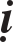 Thích Ñaøm Hieån, khoâng roõ Sö laø ngöôøi xöù naøo. Cuoái ñôøi Nguïy, Sö ñeán truï quanh vuøng Nghieäp Trung, taïm döøng gheù ôû chuøa taêng, khoâng nôi coá ñònh. Moãi luùc nôi naøo coù phaùp hoäi thì Sö coù böôùc ñeán, vaø ñeàu hoûi thoâng lieãu nghóa aån vaên. Ngoaøi ra thì töï xöôùng daøi, taùn thuyeát, lieàn boûñeán giaûng hoäi khaùc. Maõi veà sau, ngaøi thaáu hieåu ñeán maät lyù, neâu baøy ôû taïi nghe. Ngöôøi ñöông thôøi do ñoù maø laáy laøm laï. Nhöng nhìn hình nghi cuûa Sö thì aên maëc lam luõ, dung töôùng chaúng saïch seõ. Sö laïi thoâ thaùo neân môùi ñaàu khoâng ai ñoaùi hoaøi, chæ coù Phaùp sö Thöôïng Thoáng raát roõ bieát söï nhaän bieát saâu xa cuûa Sö, rieâng ban caáp caùc vaät duïng ñeå Sö ñieàu löôïng uoáng aên. Hoaëc coù luùc Sö bò meâ naèm beân veä ñöôøng, coù khi laïi trong saïch vöôït troäi, söûa sang thaàn khí.Ñeán ñôøi Vua Vaên Tuyeân Ñeá (Cao Döông) thôøi vaän nhaø Baéc Teà höng thaïnh. Vaøo nieân hieäu Thieân Baûo (550-560), Phaät giaùo vaø Ñaïo giaùo ñua nhau caïnh tranh hôn keùm. Gaëp luùc Ñaïo Só Luïc Tu Tónh voïng theâm laém söï xuyeân taïc, ñaët ra nhieàu trai nghi buoäc raøng raát toán phí, trong yù muoán caùc haøng vöông giaû vaâng giöõ. Cuõng gaëp thôøi Vua Voõ Ñeá (Tieâu Dieãn) nhaø Nam Löông môû vaän, nieân hieäu Thieân Giaùm thöù ba (504), Vua ban saéc pheá boû Ñaïo giaùo. Töï tay Vua soaïn sôù, vaên töø raát khaép cuøng. Luïc Tu Tónh khoâng daèn noãi söï töùc giaän aáy beøn cuøng moân nhaân vaø nhöõng ngöôøi ôû vuøng bieân giôùi laøm phaûn vaøo ñaát Baéc Teà, laïi doác heát vaøng ngoïc caáp taëng caùc hao toán ñi ñöôøng. Duøng vieäc caám kyø ñeå giuùp phuïc höng Ñaïo Phaùp. Vua Vaên Tuyeân Ñeá bò meâ hoaëc, môùi ban saéc môøi caùc Sa- moân cuøng vôùi Ñaïo Só baøn veà Ñaïo thuaät. Khi ñoù caùc Ñaïo Só chuù nguyeân cho y baùt cuûa caùc Sa-moân hoaëc bay leân, hoaëc chuyeån ñoäng, hoaëc chuù nguyeän cho röôøng coät ôû caùc nôi naèn ngang, ñöùng doïc treân maët ñaát. Caùc Sa-moân chaúng töøng hoïc veà caùc phöông thuaät beøn im laëng khoâng ñoái ñaùp gì. Caùc haøng só nöõ ñua nhau oàn naùo, moïi taàng lôùp sang heøn thay ñoåi taâm tö, ñeàu cho ñoà chuùng cuûa Luïc Tu Tónh laø cao sieâu. Luïc Tu Tónh môùi cao gioïng khoe khoang huyeãn hoaëc Ñaïo thuaät, noùi raèng: “Thaàn thoâng quyeàn baøy ñeå ñeø beïp söï khinh thöôøng. Sa-moân hieän moät, ta seõ hieän. Nay môùi thöû neâu chuùt thuaät maø ñeàu töø khuaát thoái luøi, vieäc nhö vaäy cuõng ñuû ñeå thaáy bieát”. Vua Vaên Tuyeân Ñeá baûo Phaùp sö Thöôïng Thoáng sai ngöôøi thi ñaáu vôùi Luïc Tu Tónh. Ngaøi Thöôïng Thoáng baûo: “Phöông thuaät laø kyõ ngheä nhoû moïn, haøng Tuïc nho coøn xaáu hoå vôùi coõi loøng, huoáng gì laø vôùi ngöôøi xuaát gia ö? Tuy nhieân, Thieân maïng baûo thi ñaáu vôùi nhau, ñaâu ñöôïc khoâng noùi, baây giôø haõy sai vò taêng ngoài ôû döôùi cuoái cuøng ñeå ñoái ñaùp”. Baáy giôø, Sö ñang ngoài ôû sau cuøng say meøm trong côn vui cheùn, moïi ngöôøi cuøng ñôõ leân toøa. Nhaân ñoù, Sö ñöùng cöôøi. Caû chuùng ñeàu lo sôï, nhöng vì ngaøi Thöôïng Thoáng sai baûo neâu khoâng ai daùm coù lôøi ngaên caûn. Ngaøi noùi vôùi caùc Ñaïo Só raèng: “Vöøa roài khoe baûo ta hieän thuaät moät thì cuøng hieän ñeán hai, ñieàu aáy raát ñaùng coù”. Vaø ngay treân toøa, Sö ñöùng moät chaân, baûo raèng: “ta ñaõ hieän moät roài, caùc oâng haõy hieän haiñi”. Caùc Ñaïo Só khoâng moät ngöôøi naøo ñoái ñaùp. Sö baûo: “Vöøa roài chuù thuaät khieán caùc y vaät bay leân laø caùc oâng thöû thuaät”. Sö baûo ñem y baùt cuûa Thieàn sö Taêng Ñieàu ñeán vaø baûo chuù thuaät vaøo ñoù xem. Caùc Ñaïo Só chuù thuaät ñeàu khoâng lay ñoäng gì caû. Vua Vaên Tuyeân Ñeá sai möôøi ngöôøi nhaác leân, cuõng vaãn nhö cuõ khoâng lay ñoäng. Sö naém y ñaët leân treân caùc xaø goã vaãn ñieàm nhieân khoâng öùng nghieäm gì. Caùc Ñaïo só nhìn nhau thaát saéc, coøn cho raèng bieän luaän laø hôn, beøn baûo raèng: “Nhaø Phaät töï xöng goïi laø Noäi. Noäi töùc laø nhoû. Goïi Ñaïo gia laø Ngoaïi, ngoaïi töùc laø lôùn”. Sö lieàn öùng tieáng baûo raèng: “Vaäy thì Thieân töû ôû trong (Noäi) thì nhaát ñònh laø haøng thöù nhaân nhoû”. Luïc Tu Tónh cuøng ñoà chuùng ñoàng ngaäm mieäng khoâng noùi ñöôïc theâm lôøi naøo. Vua Vaên Tuyeân Ñeá ngoài nôi toøa töï nghó neân aån taøng chaêng? Ñoà chuùng Ñaïo só aáy ngay ngaøy hoâm ñoù ñeàu boû taø theo chaùnh, caàu xin Sö teá ñoä, ngöôøi naøo chöa phaùt taâm thì Vua ban leänh cho caïo toùc nhuoäm aùo. Neân ngöôøi bò cheùm ñaàu chaúng phaûi moät. Nhöõng ngöôøi töï xöng laø Thaàn Tieân, ñeàu böôùc leân Tam Töôùc Ñaøi, vaø baûo haõy töï nhaác mình bay ñi, taát caû ñeàu rôi xuoáng ñaát. Nguïy voïng ngay ñoù bò haøng phuïc ban saéc chieáu raèng: “Phaùp moân khoâng hai, Thaät Toâng chæ moät, caàu ôû ñöôøng chaùnh, vaéng laëng laøm goác. Ñaïo giaùo cuùng teá röôïu laø giaû voïng trong ñôøi, ngöôøi ñôøi chöa toû ngoä môùi toân suøng caàu kính. Men röôïu Hoaøng Baù laø muøi vò thanh hö. Nao naùu quaù tröa laø ngoït ngon. Töø bi xa caùch haún. Treân khaùc vôùi nhaân töø, döôùi traùi vôùi pheùp cuùng teá. Neân ñeàu caám baët chaúng ñöôïc vaâng thôø. Phaân ban khaép xa gaàn, khieán ñeàu nghe bieát”. Coøn caùc Ñaïo Só quy phuïc ñeàu giao cho Chieâu Huyeàn Ñaïi Thoáng Thöôïng Phaùp Söï ñoä cho xuaát gia, coù noùi roõ nhö trong Bieät truyeän. Baáy giôø, khaép xöù Baéc Teà ñeàu nhaát taâm kính thôø Phaät. Trong nöôùc khoâng thôø hai toân giaùo. Maõi ñeán thôøi vaän nhaø Tuøy daàn daàn Khai toâng. Ñeán nay taïi Ñoâng Xuyeân tieáp noái coøn raát ít.Ngöôøi vieát truyeän (Ñaïo Tuyeân) coù lôøi raèng: “Ñaït hoùa hoä trì dungthoâng coøn noåi tieáng ôû thôøi nhaø Taàn, nhoû vì ñaït ñeán xa. Ngaøi Ñaøm Hieån noåi tieáng coâng lao ôû thôøi Cao Teà, bieát ñöôïc ngöôøi khoù thay! Ngaøi Thöôïng Thoáng suy löôøng veà phong coát thì nhö chaân ngöïa gioûi vöôït xa ngaøn daëm. Khaùc ñôøi cuøng giaù cöôõi, duøng dung maïo maø laáy ngöôøi. Maát ñoù töø xöa, thì nhoïc trang söùc ñen vaøng. Taïi sao coù theå khaùng ñoái ö? Ngaøi Ñaøm Hieån roát raùo laø ngöôøi phoùng ñaït löu tuïc, thaàm troán giöõa ngöôøi ñôøi, khoâng bieát ra sao.Truyeän ngaøi Thích Tónh AÙi ôû non Tî Theá nuùi Chung Nam:Thích Tónh Aùi, hoï Trònh, ngöôøi xöù Vinh Döông. Sôùm neâu vinh döïtheá tuïc, vì oân nhuaän maø noåi tieáng. Thaàn khí Sö giaûn dò noåi baäc ngoaøi vaät. Vöøa môùi laø Thö sinh maø roäng chí kinh söû, nhöõng baäc taøi gioûi trong gioøng hoï Trònh ñeàu laáy laøm laï maø baûo laø “ Ngöôøi laøm höng thaïnh doøng toäc ta chính laø ñöùa con naày!”. Sö cuøng caùc baïn ñoàng haøng ñi ñeán chuøa, troâng thaáy hình veõ ñòa nguïc, Sö ngoaùi laïi baûo caùc baïn raèng: “Kyø laï thay! Xeùt veà nghieäp lyù neáu haún nhö vaäy thì ai coù theå traùch khoûi söï khoác lieät naøy?” Beøn göôïng traùi lôøi tha thieát can ngaên, cha meï Sö khoâng theå ñoaït haún chí khí, baø con gioøng toäc coá giöõ, maø Sö quyeát xeù löôùi aùi buoäc raøng, tình phaân nhö ñaù. Beøn moät mình ñeán chuøa Ngoõa quan, nöông theo Thieàn sö Hoøa ñöôïc xuaát gia. Luùc ñoù Sö vöøa möôøi baûy tuoåi.Töø khi thoï giôùi cuï tuùc veà sau, Sö tieáp thöøa kính ngöôõng luaät nghi, hoä trì trong saùng ñaøo luyeän, raát ñöôïc moïi ngöôøi ñöông thôøi kính troïng. Sö laïi ñeán choã Phaùp sö Caûnh, nghe hoïc Luaän Ñaïi Trí Ñoä. Chæ moät laàn nghe qua maø thaàn trí toû ngoä, môû thoaùng nhieàu lôùp saâu kín. Sö laïi y cöù theo nhöõng hieåu bieát tröôùc, beøn roõ laø laïm thuaät. Ngaøi ñi khaép ñaát Teà, thöa hoûi nhöõng vò bieát luaät, caùc tröôøng giaûng luaän, ñöôøng Sö choùng toû baøy qua laïi, töø leänh roõ raøng cao nhaõ, lyù vöôït trong saùng, ñeàu löôïc khoâng thöøa tieáp daãn daét, troïn ñôøi soáng trong phieàn luïy. Sö beøn töï voã vaøo tim, baûo raèng: “Ta sinh naêm baát haïnh, gaëp thôøi naêm tröôïc hoãn loaïn, maát nôi vaät baøn luaän, ñöôïc ñieàu xem thöôøng. tôùi lui chæ hang nuùi, coù theå böôùc xa chaêng?” Beøn taâm mieäng cuøng buoàn ñuoåi aûnh nôi Tung nhaïc, tìm goàm caùc kinh luaän ñeå queân nguû nghæ. Nhöng ñoái vôùi boán boä Luaän Ñaïi Trí Ñoä, Trung Luaän, Baùch Luaän vaø luaän Thaäp nhò moân, Sö raát coù taâm kính chuoäng. Ngoaøi ra thì gom nhaët Dò toâng, trôû thaønh thoâng chieáu. Sö noùi naêng thì vaên veû nhö luïa taûo chuoãi noái chaâu lieàn, vieát laùch cuõng thaûo haønh thoâng suoát nhau. Cao ñöôïc ñôøi kính troïng, ít choã khoâng toát laønh. Sau, Sö töï toû ngoä raèng: “Trau chuoát vaên töø traùi vôùi lyù thaät, thaûo thaät thì loaïn chaân. Haù rong ruoåi queân trôû veà, chaúng nghó tröøng ngaõi ö?” Töø ñoù Sö theä nguyeän ñoaïn döùt. Chæ vì môû loái ñöôøng ñi veà höôùng Ñoâng vaø thöôûng vò nghe tröôùc. Sö sôï nhuoám vaøo beán taø, hoái haän ôû hoïc muoän. Laïi ñeán nuùi Baïch Loäc, xa troâng xem Hoaøng Laõo, roäng ñöôøng nhieáp thoï. Trang Tueä löøa doái ngöï neâu luaän nguï ngoân, khoâng ñöôïc meán chuoäng.Nghe coù vò Phaïm taêng - ngöôøi Taây-truùc laø baäc thaïc hoïc cao haïnh ngöôøi ñôøi khoâng theå löôøng bieát. Ñi veà höôùng Taây ñeán Haøm Döông, Sö caàu ñaïo tình maïnh meõ, vui möøng vôùi söï thaáy nghe. Rieâng qua quan aûi, naêm lìa noùng laïnh. Ñaõ ñeán Vò aâm, chöa kòp röûa chaân, Sö lieàn toû baøy thaam yeát cung kính. Xöa nghe nay thaáy, thaáy nhieàu hôn nghe. Coå xuùy môû mang, voán thöa hoûi khoâng chæ. Sö beøn traàm mình trong haøng nguõ,ñaøo luyeän hieåu bieát xöa cuõ, hoang pheá nhöôøng troán, ít ngöôøi bieát ta, doàn neùn möôøi naêm, thaáu ñaït soá cuøng thoâng, hieåu roõ lyù nhaân duyeân. Gaù tieát taïi nuùi Chung Nam, coù chí muoán troïn ñôøi ôû ñoù. Maây moác gioù traêng che môø queân trôû laïi. Nuùi aáy teân laø Tî Theá, Sö gaù nöông ñoù maø thöôûng vò tónh laëng, chæ moät giöôøng daây döôùi hieân, khoâng coù am nhaø, söông löûa ñieàu tieát, döùt baët moïi taïo döïng, Sö keâu goïi soá ngöôøi bò beänh cuøi ñeán, ñem chí lyù maø daïy baøy cho hoï, cung caáp cho hoï. Moãi ngaøy ñeán aên. Tuy gaëp phaûi maùu muû daøn duïa, khoùc loùc maø khoâng nhôøm gôùm. Do ñoù caùc haøng muoán Töùc taâm tìm ñeán nhoùm keát trong röøng, Sö ñem nghóa phöông maø trao truyeàn chæ daïy. Hoïc chuùng raát ñoâng ñuùc. Ôû nuùi voán khoâng coù nöôùc, caàn duøng thì phaûi uoáng nöôùc khe suoái. Coù laàn trong ñeâm toái, vò thò giaû ñang ñöùng haàu Sö, boãng thaáy moät con hoå ñi laïi phía tröôùc ñöa chaân bôùi ñaát roài boû ñi. Ñeán saùng ngaøy ra xem, daàn thaáy ñaát thaám öôùt, beøn sai ngöôøi ñaøo bôùi theâm, töï nhieân coù doøng suoái voït leân. Töø ñoù khoâng coøn phaûi xuoáng khe suoái, neáu caàn nöôùc thì laáy ngay ñoù maø duøng. Nay chính laø suoái Hoå, ôû bôø nuùi Tî Theá thuoäc Coác Tích.Sö laäp thaân nghieâm kính, ñaït giaûi vöôït khaùc thöôøng. y cöù nôi nuùi röøng maø giaûng daïy ñoà Chuùng. Sö chuyeân giaûng boán boä luaän tröôùc. trong yù Sö vôùi söï truyeàn trao laø vui cuøng daãn lôïi. Khuoân pheùp cuûa Sö noùi phaùp, thì ñoái vôùi ngöôøi coù taâm toân kính môùi dieãn giaûi cho nghe. Haún nhieân khieán baûo hoïc Chuùng chaép tay cung kính, aân caàn trònh troïng, traûi qua thôøi gian môùi toaïi yù. Sö beøn baûo ñem giöôøng daây thieát ñaët chung quanh, cung kính cuøng ngoài xong, Sö töø töø laáy quyeån luaän vaên, töï tay trích laáy moät caâu moät keä, neâu baøy giaûi thích laáy söï toû ngoä. Nhìn laïi hoûi thính chuùng ñaõ hieåu roõ nhö theá naøo, khieán hoï phaûi thaáu ñaït yù, ngaøi môùi tieán ñeán baøi keä sau. Neáu coù ngöôøi chöa hieåu, Sö laïi trình baøy. Haèng ngaøy, Sö giaûng phaùp naày, khoâng heà bieáng treã. Sö thöôøng töï toû baøy raèng: “Bôûi toâi nhaøm chaùn giaùo phaùp, khinh maïn giaùo phaùp, neân sinh nhaèm ñôøi khoâng gaëp Phaät. Duø nghe ñöôïc lôøi di giaùo nhöng taâm khoâng kính tin vaâng giöõ, neân thöôøng coù taâm taám töùc, cuoái cuøng phaûi reøn luyeän thaân taâm naøy. Coù luùc thöû buoâng lung, chæmuoán thaät taâm laøm ñieàu aùc. Coù luùc nhieáp nieäm, chæ mong giaû tu ñieàu laønh, nhö theá chaúng goïi laø an thaân, nhö theá chaúng goïi laø thanh taâm. Cho neân raøng buoäc chính mình môùi daïy raên ngöôøi ñöôïc, thaät chaúng phaûi chaùnh kieåm, nhöng ôû trong ñôøi maït phaùp, caên duyeân phaàn nhieàu töông töï, neáu ai nhaøm chaùn phieàn khuaát thì phaûi ôû, ngöôøi chaúng töø cuï nghi thì lìa boû ñaây”. Sö khai ngoä meâ môø, khuyeán khích coá gaéng ñeàu gioáng nhö theá.Coù Sa-moân Trí Taïng thaân töôùng maïnh meõ, trí tueä thaáu ñaït, raát coùtieáng taêm. Vaùc hai thaïch löông thöïc ñeán nuùi hoûi Ñaïo. Nhaân thaáy oaèn nhaùnh chuyeàn caây, ñuøa töï xöùng thaân, tình côø bò Sö troâng thaáy. Ban ñaàu, Sö khoâng quôû traùch baûo ngöng, ba ngaøy sau, Sö môùi goïi ñeán maø traùch raèng: “Trong buïng thöùc aên cuûa ngöôøi khaùc, sao ñöôïc lieàn ñuøa bôõn? Neáu töï nuoâi döôõng nhö theá, thì goïi ñoù laø choù hai chaân.” Ngaøi Trí Taïng khoùc loùc saùm hoái loãi laàm, nhöng ngaøi (Tónh AÙi) khoâng nhaän laïi, beøn baûo xuoáng khoûi nuùi.Sa-moân Ñaøm Dieân vaø Ñaïo An, ôû ñôøi toân xöng laø “Huyeàn moân nhò kieät” (hai ngöôøi taøi gioûi trong nhaø Phaät) laø ñaûnh loïng ôû ñöông thôøi, danh ñöùc ñeàu cao quyù. Ñeán luùc luaän veà giaùo theå thì tranh caõi do ñoù phaùt sinh, beøn thöa hoûi Sö ñeå laáy phaùn quyeát. Sö khöôùc nhöôøng töø choái giaây laâu môùi khai tan cho. Caû hai vò kia taâm tình cuøng vui veû, baát chôït maø raát möïc kính leã, moãi goïi ngöôøi quøy moät chaân maø thöa raèng: “Ñaïi Sö thaáu hieåu nhö trôøi soi xeùt, neân ôû nôi Ñôøi maø daãn daét. Nay chæ laøm cho töï taâm mình toát ñeïp, tan ñöùc nôi suoái ñaù, chöa thaáy khaû naêng aáy!” Sö baûo: “Ñaïo quùi ôû haønh duïng, chaúng ôû lôøi noùi. Toâi xeùt quaùn thôøi cô tieán thoái, cho neân aån cö caàu chí.” Veà sau coù söï coá, Sö vaøo thaønh roài veà laïi nôi röøng chaàm.Vaøo thôøi vua Voõ Ñeá (Voõ Vaên Ung 561 - 579) nhaø Baéc Chu, Ñaïo Só Tröông Taân doái traù xem thöôøng vua, maïo phaïm theâm nôi vinh haïnh aân suûng, thaàm ñöa ñaåy Ñaïo giaùo leân trong yù muoán pheá deïp Phaät giaùo. Ñaõ tha hoà nôi cöûa tía, ruoài bay ôû nhaø vaøng, cuøng vò taêng tröôùc kia laø Veä Nguyeân Tung moâi meùp xöùng hôïp. Vua tinh ngoä saùng xeùt, beân trong noùng böøng beà ngoaøi giaû boä oân hoøa, môøi chö taêng vaøo noäi cung suoát baûy ngaøy ñeâm leã saùm, muoán ñích thaân troâng thaáy toäi ñaõ phaïm, mong toû baøy giöõa Ñieän nhöõng loãi laàm. Baáy giôø, chö taêng ñaõ thaàm bieát neân ñeàu voäi ñeán. Vua cuõng suoát baûy ñeâm cuøng chö taêng khoâng nguû, vì chö taêng phuùng tuïng vaø tu caùc phaùp söï. Tieáng kinh suoát baûy ñeâm vang voïng, khoâng lôøi naøo chaúng trong laønh toát ñeïp. Phaùp söï xong, Vua ñaët baøy trai hoäi, trình baøy boån yù. Coù Phaùp sö Maõnh laø ngöôøi khí ñieäu cao troäi, ñích thaân choáng khaùng yeáu chæ cuûa Vua, lôøi noùi raát kích thieát. Moïi ngöôøi ñeàu sôï öông luïy vaøo thaân, Vua chæ thuaät laïi noãi loøng, khoâng heà tha thöù. Sö nghe theá maø than raèng: “Ñoû tím laãn loän, haïng cuoàng trieát giao xaâm ñeán theá, coù theå khieán cho naêm chuùng chia lìa, boán daân ñieân ñaûo laàm hoaëc thay!”. Sö laïi baûo: “AÊn duøng gaïo thoùc cuûa nhaø Chu, uoáng nöôùc nhaø Chu. AÊn quaû daâu maø ngaäm tieáng, sao khoâng baùo ñaùp aân ñöùc? Laïi laø ñeä töû Phaät, ñaâu theå thaáy söï ñaém chìm naøy maø ngoài ñaây hình haøi an nhieân töï tónh. Thaø ñaïi taïo ôû thôøi Töôïng Maït, phaân maâm thòt öôùp nôi Ñaïo chích”. Sö beøn ñi taétñeán nôi cung quyeát, daâng bieåu vaên neâu lyù caùo xích. Ñöôïc daãn leân ñieän, Sö ñöa tay xöôùng lôøi raèng: “YÙ toâi ñeán ñaây coù hai vieäc: Moät laø Baùo ñaùp Töø AÂn cuûa Tam Baûo, hai laø ñeàn traû ñöùc daøy cuûa Ñaøn vieät”. Vaø Sö xin daãn kinh luaän Töû söû, Truyeän kyù, baøn noùi chaùnh nghóa, chöùng cöù hieån nhieân. Töø saùng sôùm ñeán giôø ngoï, noùi khoâng lôøi naøo chaúng ñeán, roõ raøng lyù khoâng theå phaù dieät. Lôøi qua tieáng laïi ñoái khaùng nhö nöôùc chaûy. Töø ngöõ maïnh saéc cöùng raén khoâng nhieãu ñoäng. Traêm quan caän thaàn thay theá lo sôï, nhöng Sö thaàn khí vaãn töï nhieân, khoâng trôû ngaïi phong thaùi traéng trong. Vua Voõ Ñeá tuy thoûa thích vôùi Vaên töø nghóa lyù aáy, nhöng taâm huûy dieät ñaõ quyeát. Ñaõ khoâng nghe lôøi can ngaên, cuõng chaúng ñuoåi ñi, neân Sö laïi ñeán trình taáu raèng: “Phaät vaø Ñaïo, taø vaø chaùnh, ngöôøi phaùp laãn loän, töùc coù theå duøng söï maø caàu, khoâng phieàn Thaùnh löï. Tình Beä haï haún khoâng rieâng aån, ñuïc trong phaûi phaân raønh. Xin ñem ñaët vaïc daàu ôû giöõa saân ñieän, laáy Nhaân phaùp cuûa hai toâng maø naáu. Beân naøo khoâng haïi ñöôïc thì vaãn ñöùng yeân, coù theå bieát!”. Vua khieáp sôï lôøi noùi aáy, beøn sai daãn Sö ra. Baáy giôø, laïi coù Sa-moân Ñaïo Tích ôû Nghi Chaâu laïi ra can ngaên, Vua ñeàu khoâng nghe lôøi. Ngaøi Ñaïo Tích beøn cuøng ñoàng baïn caû thaûy baûy ngöôøi ñeán tröôùc toân töôïng ñöùc Phaät Di-laëc, leã saùm baûy ngaøy. Ñaõ chaúng aên roài ñoàng moät luùc cuøng qua ñôøi.Sö bieát Ñaïi Phaùp seõ bò dieät, khoâng theå hôn noåi söï baïo ngöôïc aáy, beøn daãn moân nhaân hôn ba möôi ngöôøi vaøo nuùi Chung Nam, khaép ñoâng taây xaây döïng hai möôi baûy ngoâi chuøa, nöông gaù nôi nuùi non hieåm trôû, giuùp chö taêng laùnh naïn coøn ñöôïc nieàm tin saâu xa. Sau khi phaùp dieät, Vua beøn phaù heát chuøa phaät cuûa Quan, cuûa rieâng khaép caùc vuøng Ñoâng Taây töø quan aûi ñeán nuùi non ñaõ ñöôïc taïo döïng ñôøi tröôùc trong voøng hai traêm naêm trôû laïi, queùt ñaát saïch heát. Naïo goùt thaùnh töôïng, thieâu ñoát kinh ñieån. Boán ngaøn ngoâi chuøa mieáu ôû khaép taùm Chaâu Voõ, Coáng v.v… ñeàu taëng cho caùc Vöông Coâng, sung laøm vöôøn nhaø. Chö Taêng ôû ba chaâu giaûm coøn ba traêm vaïn ñeàu trôû laïi laàm quaân daân, trôû veà vôùi bieân hoä. Cuûa caûi ruoäng phöôùc Tam Baûo, voâ soá soå saùch ñeàu ñöa vaøo Quan, lieàn ñeå thöôûng phí, phaân taùn saïch heát. Môùi ñaàu töø thaùng naêm nieân hieäu Kieán Ñöùc thöù ba (574) thôøi Baéc Chu, thöïc hieän baïo ngöôïc taïi Quan Trung. Hoïa aáy ñaõ chaám döùt. Ñeán ngaøy möôøi laêm thaùng saùu naêm ñoù, Vua baõi trieàu. Coù Kim Thaønh Coâng Nhaâm thò Boä ôû taïi choã tri phuû cuøng moïi ngöôøi chung quanh quanh nhìn leân trôøi, boãng thaáy naêm, saùu vaät tung bay giöõa hö khoâng ôû ñöôøng chim. Vaät lôùn ôû treân saùt vôùi maây xanh, lôùn baèng möôøi hoäc troøn, roài daàn daàn nhoû laïi vaø bieán maát. Ngoaøi ra vaøi vaät nhoû laïi bay thaáp döôùi, maàu vaøng nhaït, cuoän duoãi giöõa hö khoâng töông töï nhö laù phöôùn khoângchaân. Ngaøy ñoù trôøi trong khí laéng, maûy buïi chaúng ñoäng, chæ taêng theâm hôi aám noùng maø thoâi. Nhaân ñoù Nhaâm thò Boä ñi ñeán Ñoâng Quan phuû vöôøn ñaát Ñaïo Kinh, nhìn veà höôùng Baéc thaáy treân vaùch töôøng coù quyeån saùch maàu vaøng traûi daøi treân luøm buïi gai. Khi ñeán thì thaáy laø Kinh “Ma- ha Baùt-nhaõ” quyeån möôøi chín. Hoûi veà nguyeân do. Ñaùp laø töø treân trôøi bay xuoáng, roài rôi ôû ñaây.Baáy giôø, Tam Baûo môùi bò hoaïi dieät, hình phaùp laán löôùt, löôïc baøy lieân tòch cuûa quan, Nhaâm thò Boä beøn caát giaáu trong tay aùo, ñem veà giaáu kyõ trong hoøm saùch. Maõi ñeán luùc nhaø Tuøy môû vaän, chuyeån ra thaâu nhaän laáy Kyù Chaâu, môùi baûo Sôû Boä Tuøng Söï Trieäu Huyeàn vieát lôøi töïa raèng: “Coù Cö Só thanh tònh kính tin ñang laø Quan cuï neân thaân bò raøng buoäc trong tuïc luïy, maø toân kính Phaùp lyù, tinh caûm Minh linh thaàn hoùa ñieàm öùng aáy, beøn khieán caùc Boä kinh bay leân, uoán löôïn treân cao, rieâng coù moät boä gioù cuoän trôû laïi, nhö quaï ñoû giaùng xuoáng. Caùc kinh bay ñi töùc yù chæ roõ khoâng ôû trong ñôøi xaáu aùc, coøn kinh trôû laïi laø bieát ngöôøi laønh seõ nhoùm hoïp. ÖÙng vôùi ñieàm laønh nhö kia, thaùnh tröôùc nhö theá. Hoaøng Ñeá trieàu ñaïi nhaø Tuøy ta ra chaán tieáp thöøa maïng trôøi laïi baøy caàm saét. Thaân gaàn nôi cöûu phuïc, töï thaân raûo cuøng, taùm xöù pheá hoang. Bieát Tam Baûo laø choã ñaùng kính tin, hieåu boán loaøi haún khoâng beàn chaéc, vua beøn ban leänh khaép trong nöôùc söûa chöõa thanh tònh caùc choán giaø-lam. Laø muoán khieán trong thôøi töôïng phaùp chan hoøa ñoàng nhö ôû Xaù-veä, Taêng-ni quanh quaån trôû laïi Haø Ñeà. Ñaëc bieät vì kinh töôïng naøy laø minh linh hieån tröôùc. neáu chaúng töï chöùa nhoùm goác laønh thì laøm sao coù theå ñöôïc nhö theá? Caûm söï tieâu bieåu taùn döông, truyeàn toûa höông thôm cho ñôøi sau!”.Môùi ñaàu, Vua Voõ Ñeá (Voõ Vaên Ung) thôøi Baéc Chu nhaän bieát chí khí maõnh meõ cuûa Sö, vui möøng muoán ñöôïc troâng thaáy, beøn ban saéc caùc quan Tam Veä hôn hai möôi ngöôøi tuaàn raûo khaép nuùi, tìm kieám y gia Ñaïo nhaân, baûo laø: “Traãm saép leân ngoâi vì Thöôïng Khanh cuøng trò vì Thieân haï!” Sö voán ôû nôi nuùi saâu aån, tìm toâng veát khoâng ñöôïc. Sau, Sö laïi ñeán hang coác Tích ôû nuùi Thaùi Nhaát ngaàm troán. Thaáy Ñaïi phaùp bò boû pheá, caùc haøng taêng tuïc khoâng nôi nöông töïa, thaân bò baét giöõ buoäc raøng, khoâng coù khaû naêng cöùu vôùt, Sö baûo vôùi ñeä töû raèng: “Toâi soáng ôû ñôøi thaät Voâ ích, saép muoán xaû thaân neân baùo roõ tröôùc!”. Ban ñaàu, chuùng khoâng baèng loøng, kính meán muoán theo Sö ñeå nghe phaùp. Sö beøn môû xem caùc kinh ñieån Ñaïi, tieåu thöøa, soaïn ra “Tam Baûo taäp” hai möôi quyeån, giaû khôûi chuû khaùch, nhoùm hoïp ñeå döùt tröø nghi tình. Deø neùn, naâng boác, bay lieäng, naèm phuïc, Vaên nghóa roäng khaép, môû mang khen ngôïi Ñaïi thöøa, laøm toûa saùng ôû ñôøi töôïng phaùp, vaø ghi cheùp moïi söï thaáy bieát nhö chæ trong loøngbaøn tay deã thaáy, mong caát giaáu ôû caùc hang ñoäng, ngoõ haàu ñôøi sau trôû laïi höng thònh!Töø khi Sö vaøo Ñaïo, chuyeân thöïc haønh phaùp moân Ñaïi Töø, ñaõy hoa gaám da khoâng moät laàn maëc qua, chæ maëc aùo vaûi boá cho ñeán troïn ñôøi. Sau, Sö nhaøm chaùn thaân tình, beøn moät mình nöông töïa nôi hang rieâng. Sö baûo vò thò giaû xuoáng nuùi saùng mai phaûi leân sôùm. Sö beøn ngoài kieát giaø treân taûng ñaù, ñeå laïi moät chieác aùo trong, töï ñieàu thaân thòt phaân caét töøng maûnh ñeå ra treân ñaù, keùo ruoät treo leân treân caønh caây thoâng, nguõ taïng ñeàu ñöa ra ngoaøi troâng thaáy, coøn laïi gaân thòt tay chaân ñaàu maët ñeàu chaët ra heát, vaø chæ coøn boä xöông nguyeân hieän, duøng dao caét quaû tim, hai tay böng laáy maø tòch. Vò thò giaû trong taâm kinh haõi troïn ñeâm maát nguû, saùng sôùm chaïy ñeán, coøn thaáy Sö chaép tay böng giöõ quaû tim, maët xoay veà höôùng Taây, nhöõng veát thöông nôi haøi coát khoâng moät gioït maùu, chæ thaáy söõa traéng chaûy traøn ngöng ñoïng treân ñaù. Beøn chaát ñaù bít laáp beân ngoaøi ñeå lieäm. Luùc ñoù nhaèm ngaøy möôøi saùu thaùng baûy nieân hieäu Tuyeânchính thöù nhaát (578) thôøi Baéc Chu, Sö thoï chæ boán möôi laêm tuoåi.Caùc ñeä töû Sö ñeàu raát coù tieáng taêm ôû ñöông thôøi, ñaày ñuû nhö trong caùc Bieät truyeän. Ngöôøi thò giaû gaàn guõi haàu Sö laø Sa-moân Tueä Tuyeân. Noäi ngoaïi giaùo ñieån ñeàu thoâng hieåu, ñaëc bieät raát coù chí löïc, ñau xoùt chaúng kính ngöôõng ñöôïc ngoïn nuùi ñaõ ñoå, buoàn thöông röôøng coät gaõy hoaïi khoâng nôi nöông töïa, cho neân keå laïi söï tích Sö, laäp bia nôi thaùp.Veà sau coù ngöôøi hoûi Ñaïo, nghó nhôù ñeán Hieàn giaû, vaøo nuùi kính leã, men theo caùc söôøn nuùi hieåm nguy, môùi thaáy Sö vieát di keä ôû vaùch ñaù. Ñeà raèng: “Ban ñaàu muoán duøng maùu ñeå vieát, boån yù chaúng cho laø bieán thaønh maàu traéng, töùc maø Nghieäp Ma chaúng toaïi yù. Do ñoù duøng möïc ñen maø vieát vaên naøy!Cuøng taát caû caùc vò höõu duyeân taïi gia cuõng nhö xuaát gia, hoaëc laø Nam hoaëc laø Nöõ, thaûy ñeàu kheùo soáng trong Phaät phaùp, chôù sinh taâm lui suït. Neáu lui suït töùc laø maát lôïi ích lôùn. Toâi vì ba nhaân duyeân maø xaû boû thaân maïng naøy: Moät laø thaáy thaân coù laém loãi laàm, hai laø khoâng coù khaû naêng che chôû giöõ gìn Chaùnh Phaùp, ba laø muoán choùng ñöôïc thaáy Phaät, ñoàng vôùi caùc baäc thaùnh xöa, neân neâu baøy keä sau:Thaân khoâng ích lôïi Gheùt phieàn coâng ngöôøi Phanh hình treân ñaù Taùn theå meù thoâng.Trôøi, ngöôøi, Tu-la Thaàn nuùi, thaàn caâyCoù ngöôøi caàu Ñaïo Quaùn toâi boû thaân Nguyeän cho chuùng sinh Thaáy haøi coát toâi Thuyeàn lôùn phieàn naõo Ñeàu bò ñaém chìm.Nguyeän cho chuùng sinh Nghe toâi boû maïng Thaønh töïu Thieân nhó Roát raùo Boà-ñeàNguyeän cho chuùng sinh Luùc nghó nhôù toâiBaùo thaân naøy boû Boán Ñaïi laïnh luøng Suoái röøng laéng tuyeät Hang nuùi khoâng lôøi. Thí khaép chim thuù Cho ñeán coân truøng AÊn thòt uoáng maùu Ñaày ñuû goác laønh.Nguyeän toâi töông lai Mau thaønh Thieän Theä Thaân taâm töï taïiCaàn phaûi cöùu giuùp Thaân naøy dô ueá Thaáp heøn ñaõy phaân Chín loã thöôøng chaûy Nhö bôø ñeâ ræThaân naøy ñaùng chaùn Khoâng ñaùng ngaém nhìn Da moûng chöùa maùu Caáu baån buïi ñaàyThaân naøy hoâi haùm Gioáng nhö choù cheát Ba saùu (36) vaät hôïp Chaúng töø hoùa sinh. Quaùn thaân baån naøy Voâ thöôøng gian haùnTieán luøi chaúng khoûi Gaëp phaûi kieán, ruoài Thaân naøy khoù giöõ Coù maïng haún noäp Choàn choù gaëm aênTroïn thaønh gioøi truøng. Trôøi, ngöôøi Nam nöõ Toát, xaáu sang heønLöûa cheát thieâu ñoát Taïm thaáy nhö saám Sö cheát laán ngöôøi Oaùn troïng caùc oaùn Toâi laáy laøm thuø Theà döùt coäi nguoàn Thaân naøy chaúng vui Traùp chöùa raén ñoäc Boán ñaïi vaây quanhTraêm beänh giao nhau Teân laø nhoùm khoå Röøng giaø, beänh, cheát Thaân taâm noùng böùc Nhieàu caùc loãi laàm.Thaân naøy khoâng Ngaõ Vì chaúng töï taïi Khoâng thaät tính roäng Phaøm phu chaáp chaët Laâu daøi meâ hoaëc Voïng traùi sai söûTan maát goác laønh Suùc sinh ñoàng cheát Xaû boû traêm ngaøn Huyeát söõa thaønh bieån Xöông chaát nuùi lôùn Töông lai gaáp boäi Chöa töøng lôïi ích Luoáng chòu caàn khoå Khoâng lôïi chuùng sinh Khoâng ích cho Phaùp.Chòu ñau xaû thí Coâng duïng voâ cuøng Theà khoâng lui suït Lìa ra (04) boán vöïc. Boû thaân ueá naøy Nguyeän sinh Tònh ñoä Moät nieäm hoa nôû Choã Phaät Di-ñaø,Choùng thaáy möôøi phöông Chö Phaät, Thaùnh hieàn.Lìa haún ba aùcChaùnh Ñaïo quyeát ñònh. Thaønh töïu naêm thoâng Bay ñi töï taïiCaây baùu höôûng phaùp Chöùng Ñaïi voâ sinh Phaùp thaân töï taïi Chaúng döùt ba coõi Tröø heát ñaïo maHoä Phaùp laøm ñaàu. Ñaày ñuû möôøi Ñòa Thaàn hoùa voâ phöông Ñöùc truøm boán thaéngXöng nieäm Phaùp Vöông. Nguyeän xaû thaân naøy roài Sôùm ñöôïc thaân töï taïi Phaùp thaân töï taïi roàiNôi nôi trong caùc ñöôøng Choã naøo cuõng lôïi íchHoä phaùp cöùu chuùng sinh. Laïi nöõa, Nghieäp seõ heát Phaùp Höõu vi ñeàu vaäy.Ba coõi ñeàu voâ thöôøng Luùc ñeán chaúng Töï taïi Kia gieát vaø töï cheát Troïn veà choã nhö theáNgöôøi Trí chaúng öa thích Neân phaûi nghó nhö vaäyñoâ:Caùc duyeân ñaõ vaän ñeán Nghieäp heát ôû ngaøy nay!”Truyeän ngaøi Thích Ñaïo An truï chuøa Ñaïi Trung Höng ôû KinhThích Ñaïo An, hoï Dieâu, ngöôøi xöù Hoà Thaønh thuoäc Baèng Döïc. Sötoû ngoä lyù maàu, sôùm nöông töïa phaùp moân, taùnh hoïc khoâng thaày coá ñònh, nghe ñaâu coù giaûng Ñaïo thì ñeán. Theâm vì, Sö ñieàm ñaïm tónh laéng, ngöng taâm thaéng caûnh, khieâm nhöôøng nghieâm tuùc, ñoäng tónh coù ñoä löôïng. Sö phaùn quyeát thì baïn ñaïo hoïc thieàn khoâng ai chaúng kính phuïc. Sau, Sö aån cö taïi nuùi Thaùi Baïch, aån trong suoái röøng, nung chí kinh luaän, nghó troäi ñònh saâu, tueä nghieäp toûa khaép. Beân caïnh, Sö xem ñoïc töû söû löôïc traûi qua ñaïi cöôn, thaàn khí ngaøi cao saùng, tieát thaùo thanh baïch saâu xa.Töø khi taán ñaøn thoï giôùi Cuï tuùc veà sau, Sö kính chuoäng Kinh Nieát- baøn, laáy ñoù laøm Giaùo ñieån Di Quyeát, thoâng hieåu veà luaän Ñaïi Trí Ñoä, ñeå nuoâi döôõng neàn taûng môû mang Ñaïo Phaùp. Neân döôùi thôøi Baéc Chu, taïi Vò Taân, Sö ôû mang höng thaïnh hai Boä aáy. Sö laïi baøn luaän daïy raên laãn nhau, khoâng ñeå thôøi gian luoáng qua. Sö ôû taïi chuøa Traéc Hoå, laáy vieäc hoaèng phaùp laøm chính. Caùc haøng só töû ôû choán kinh ñoâ thöôøng ñeán nöông ñeå laéng traàn. Noäi ngoaïi giaùo ñieån Sö ñaõ thoâng hieåu, ñaëc bieät laïi gioûi veà Vaên chöông. Môû lôøi ñaët buùt ñeàu hôïp vôùi Taøi hoa, maø phong vaän sô thoâng, nhaõ ñieäu roõ raøng ñôn giaûn. Giöõ leã kính toân, nhaân töø truøm khaép trieàu ñình quan quyù, neân caùc baäc Nho teå vinh ñaït Ñaïo Só noåi tieáng thöôøng ngaøy ñeán baøn luaän, ñeàu phaùt tín taâm. Neân ñöôïc nghóa löu thieân haï, coû raïp nöông theo.Ñaàu thôøi Baéc Chu, Hoï Voõ môû thoaùng trong thanh, trong ngoaøi ñeàu yeân phöôùc, Vua töøng ngoài kieäu ñeán kính leã Sö. Ñaïo Sö toûa saùng laøm toâng sö moïi vaät, ngoài traán cao quyù, khieán Vua ñeán ngoài döôùi ñaát, Sö vaãn an nhieân giaûng noùi nhö thöôøng, Sö baøn noùi chaùnh phaùp, vaên töø chaúng lieân quan ñeán vieäc ñôøi. Caùc haøng coâng khanh beân caïnh chuù yù troâng nghe vui möøng. Ñeán luùc thoï trai böõa tröa, Sö baûo baøy bieän thöùc aên. Vua saép caàm ñuõa beøn thöa raèng: “Ñeä töû nghe noùi ngöôøi theá tuïc khoâng ñöôïc cuøng aên vôùi chö taêng, vì sao Phaùp sö ñem toäi luïy ñeán ngöôøi?” Sö baûo: “Trong Phaät giaùo coù quyeàn coù thaät, luaät cheá coù khai coù giaø. Vua, giaëc, aùc thaàn ñeàu cuøng cung caáp. Baàn Ñaïo y cöù theo phaùp moâ phoûng thöïc haønh, lyù chaúng phaûi luoáng”. Vua noùi: “Xeùt lôøi nhö vöøa noùi thì chaúng Phaät yù, chæ sôï toån haïi ñaïo chuùng. Laïi cuøng taëc thaàn ñoàng moät choã ngoài, thaät khoâng tham döï”. Lieàn ban saéc saép ñi. Sö laïi luaän baøn caùc Phaùp khaùc, khoâng heàñeå yù. Ñoù laø Cao löôïng ôû cuoái ñôøi.Sau ñoù, Vua ban saéc thænh Sö ñeán truï chuøa Ñaïi Trung Höng, theâm leã ñaëc bieät rieâng. Vua ñeán Nam giao, moïi Vaên vaät ñeàu hoaøn bò, caùc Ñaïo Só Ñoàng Quaùn ra ñoâng ñaày giöõa ñöôøng caùi. Vua ban saéc rieâng cho Sö, baûo xem coi nghi cuï leã boä cuûa Thieân töû nhö theá naøo? Sö ñaùp: “Beä haï vì daân neân xuaát hieän, baàn ñaïo vì Phaùp neân chaúng ra”. Vua nghe maø buùng ngoùn tay ngôïi khen hoài laâu. Sö coù naêng löïc soi xeùt toû ngoä khaùc ngöôøi thöôøng, Ñaïo phong ñöùc haïnh lan xa. Töï laäp hình nghi bình chuaån, giöõ ñaïo töï vaâng haønh, ñaïi loaïi ñeàu nhö theá!Sö coù baïn ñoàng hoïc laø Sa-moân Tueä Tuaán, laø ngöôøi noåi tieáng khaép xöù Baéc Chu. Ngaøi Tueä Tuaán hoï Chu, ngöôøi ôû xöù Tam Nguyeân thuoäc Kinh Trieäu. Bình thöôøng Sö chaúng heà hoïc saùch, tai nghe qua lieàn toû ngoä. Heã nghe moät laàn thì khoâng queân, maõi ghi nhôù trong loøng, löu löôïc khaép Nho Thích, baøn noùi nhö suoái tuoân. Caùc haïng ngöôøi coâng kích, beùn nhoïn ñoâng ñuùc nhö röøng. Moät hoâm, Sö ñeán choã Ngaøi (Ñaïo An) ñang giaûng Kinh Nieát-baøn, Ngaøi (Tueä Tuaán) beøn ñaët chöông baøy hoûi, Sö ñoái ñaùp qua laïi maõi ñeán chieàu toái cuõng chaúng heát Vaên. Saùng sôùm mai laïi hoûi, Ngaøi (Tueä Tuaán) hoûi vaën raát tinh baït. Ngaøi (Ñaïo An) tuøy tuøy lôøi maø döùt tröø, nhöng ngöôøi nghe cho laø khoâng tieáp noái lôøi hoûi vaën. Ngaøi (Tueä Tuaán) cuoái cuøng laïi daãn Vaên lyù neâu baøy vaø cuøng ñoái ñaùp, beøn keùo daøi noái nhau ñeán ba ngaøy, chæ luaän veà moät nghóa. Veà sau caû hai ngaøi ñeàu xaû boû ñieåm ñaït ñeán cuûa mình môùi laø söï Giaûi Vaên. Neân khieán kinh haõi xöôùng tu tröôùc, döï nghe vaùi kính. Veà sau, ngaøi Tueä Tuaán tìm ñeán Hoa thoå, hoïc khaép caùc baäc danh sö, taát caû moïi ñieàu ñöôïm thaám vaøo tai ñeàu thoâng hieåu vaên nghóa, thaáu ñaït yeáu chæ. Vaø cuøng ngaøi (Ñaïo An) ñoàng ôû moät thaát hôn ba möôi naêm. Cuøng nhau noùi ngoä bay cao, thaät vöôït haún vieäc maét thaáy. Vì bò beänh neân ngaøi Tueä Tuaán thò tòch. Ngaøi (Ñaïo An) ñeán voã veà thi theå Sö maø thöông khoùc baûo raèng: “Tuyeân Ni coù lôøi noùi, tin laø chaúng luoáng doái!”Ñeán ngaøy möôøi laêm thaùng ba naêm Kyû Söûu, nhaèm nieân hieäu Thieân Hoøa thöù baûy (569) thôøi Baéc Chu, Vua Voõ Ñeá (Voõ Vaên Ung 561 - 59) ban saéc môøi caùc baäc danh taêng taøi ñöùc cuøng caùc haøng Nho Só, Ñaïo Só, Vaên Voõ Traêm quan hôn hai ngaøn vò ñeán chaùnh ñieän. Vua leân ngöï toøa ñích thaân muoán löôøng xeùt söï hôn keùm cuûa caû ba toân giaùo ñeå boû vaø laäp. Chuùng luaän baøn laêng xaêng roái raém. Moãi toân giaùo ñeàu tuøy tình kieán, so saùnh ñaïi ñeå. Sö chaúng ñoái khaùng vôùi hoï. Ñeán ngaøy hai möôi thaùng ñoù, Vua laïi y theo tröôùc môøi taát caû cuøng nhoùm hoïp, chuùng luaän baøn traùi loãi, ñuùng sai theâm sinh khôûi, ñoàng thôøi chaúng gôõ ñöôïc vöôùng maéc trong taâmVua, tieâu ñieàu laëng leõ maø lui veà. Ñeán ñaàu thaùng boán, Vua laïi ban saéc môøi taát caû caùc haøng Ñaïo Tuïc, baûo phaûi heát lôøi trình baøy nghóa lyù. Laïi ban saéc cho baûo Ty leä Ñaïi Phu Chaân Loan laø ngöôøi coù söï hieåu bieát veà Phaät giaùo vaø Ñaïo giaùo phaùn ñònh moïi söï tröôùc sau, saâu caïn, ñoàng dò cuûa hai toân giaùo nhö theá naøo. Chaân Loan beøn daâng Vua boä “Tieáu Ñaïo Luaän” ba quyeån, taát caû goàm ba möôi saùu ñieàu, ñeå cöôøi veà teân goïi laø “Tam Ñoång” vaø cöôøi veà xöng hieäu “Tam Thaäp luïc Boä”, Vaên töø raát roõ raøng, y cöù moïi söï laém ñieàu baùc boû. Ñeán ngaøy moàng möôøi thaùng naêm, Vua laïi nhoùm hoïp taát caû caùc quan ñònh roõ Chaân Loan taáu daâng boä luaän cho ñoù laø Ñaïo Só nhö con moït laøm toån haïi, beøn ñoát ngay saân ñieän.Sö buøi nguøi söï hoãn loaïn trong theá tuïc ôû ñöông thôøi, xoùt thöông maønh löôùi chìm ñaém cuûa caùc söû tòch, beøn soaïn boä “Nhò giaùo luaän”,    ñeå daâng leân vua Voõ Ñeá, Vaên töø goàm moät quyeån, chia thaønh möôøi hai chöông. Chöông thöù nhaát laø “Quy toâng hieån Boån”. Coù khaùch hoûi raèng: “Keû heøn toâi nghe” Phong löu nghieâng ñoå, saùu kinh do ñoù bieân cheùp    tu söûa, kheo chuoäng thaám nhuaàn saùng toû”. Qua chöông hai do ñoù maø soaïn. Neân öu nhu thaám nhuaàn roäng ñoái vôùi moïi vaät cöùu giuùp thì goïi laø Nho (giaùo). Duøng ñoù maø chaúng heát, ñoái vôùi moïi vaät thoâng hieåu thì goïi laø Ñaïo (Giaùo). Ñoù ñeàu laø thaàn löïc cuûa Khoång vaø Laõo. Coù theå ñöôïc roõ raøng. Gaàn ñaây xem ñoïc ñeán Thích (Phaät) giaùo, vaên roäng, nghóa doài daøo, xeùt veà söï caáp daãn thì chaéc chaén kheùo daãn duï. Coát yeáu chæ thuù aáy thì gaéng goûi ñoù môùi toát laønh. Nhöng ba toân giaùo tuy khaùc, nhöng moät ñöôøng khuyeân tieän, giaùo tích thì khaùc maø Lyù hôïp thì ñoàng. Coøn nhö laõo töû than veà “Thaân hoaïn”, Khoång töû than veà “Caän Xuyeân”, laø muoán sau ngoaøi laáy söï ñaït ñeán toàn sinh caûm vaõng ñeå bieát vaät hoùa, ñaâu khaùc gì thuyeát   ” nhaøm chaùn thaân voâ thöôøng” cuûa Saùch Phaät ö? Chæ bôûi doøng boù buoäc ngöng treä, chöa rong ruoåi quaùn xeùt cao, neân khoâng theå ngang baèng ñaát trôøi nôi moät ngoùn tay, ñeàu laø ñuùng sai trong moät hôi thôû. Ñeán noãi khieán ranh giôùi baøn luaän moãi thöù ñeàu baát ñoàng. Ñoù goïi laø giaáu ngoïc Ma-ni nôi Voû thai, ngaên aùnh saùng röïc rôõ trong ñeâm daøi. Thöông thuaàn phong khoâng hai, bít laáp huyeàn chæ suoát moät. Caàu ôû ñoù nhieàu kieáp ñaâu theå gaëp ö?” Ngöôøi chuû ñaùp raèng: “OÂng bieän giaûi ñaõ ñeán cuøng maø lyù chöa heát. Bôûi vì muoân Phaùp voán ôû nôi sinh sinh maø sinh, sinh laø Voâ sinh. Ñieàm cuûa Tam taøi ôû nôi thæ, thæ maø thæ, thæ laø voâ thæ. Vaäy thì Voâ thæ voâ sinh laø taùnh cuûa vaät, coù hoùa coù sinh laø nhoùm hoïp cuûa ngöôøi. Nhoùm hoïp tuy moät hình theå, maø hình vaø thaàn laø hai thöù khaùc nhau. Tan raõ tuy hình chaát khaùc nhau maø taâm sôû chaúng maát. Neân thuoäc veà giaùo cöùu thaân, giaùo aáy goïi laø Ngoaïi. Giaùo ñeå giuùp teá thaàn thì giaùo aáy goïi laø Noäi. Vaäy bieát trong Luaän ÑaïiTrí Ñoä coù hai Kinh noäi ngoaïi. Trong Kinh Nhaân Vöông noùi roõ hai luaän noäi ngoaïi. Trong kinh Phöông Ñaúng giaûi roõ veà hai luaät noäi ngoaïi. Trong Baùch Luaän noùi veà hai Ñaïo noäi ngoaïi. Neáu thoâng luaän noäi ngoaïi, thì goàm suoát caûTrung hoa vaø man di kia. Neáu haïn cuoäc Maïng ôû phöông naøy thì coù theå goïi ñoù laø Nho Thích, Thích giaùo laø Noäi, Nho giaùo laø Ngoaïi. Ñaày ñuû roõ raøng ôû Thaùnh Ñieån chaúng phaûi laø doái laàm. Roõ xem saùch vôû ghi cheùp, tìm xeùt nguoàn doøng, Giaùo chæ coù hai, ñaâu ñöôïc coù ba? Vì sao? Vì xöa kia, Huyeàn Coå trong saïch, lôøi raên cuûa Phaàn Ñieån chöa môû mang, thuaàn phong hôi lìa. Vaên cuûa khaâu saùch môùi goàm tröôùc. Cho neân bao goàm luaän baûy ñieån, toång quaùt caû chín hoïc phaùp, ñeàu laøm möu ñeå trò nöôùc, ñeàu laø caùch tu thaân. Neáu maïch maø caùch bieät thì neân laøm thaønh chín giaùo, goàm taát caû maø hôïp laïi thì ñeàu thuoäc Nho Toâng. Luaän veà Quan vieân ñoù thì moät chöùc cuûa moãi Vöông trieàu, baøn veà saùch vôû ñoù thì ñeàu laø Saùch cuûa moät Hoaøng gia. OÂng muoán ôû trong moät phong hoùa, khieán caû chín doøng tranh nhau. Ñaïi Ñaïo ôû ñôøi, khieán nhoû thaønh ñua tranh bieän luaän. Haù khoâng phaûi treân thì thöông toån phong hoaù cuûa Hoaøng Cöïc khoâng hai, döôùi môû söï teä haïi cuûa boù buoäc veà buoâng lung xem thöôøng?Thaät ñaùng goïi laø moït lôùn möu to laøm muø loøa caû trieàu ñình cho ñeán thoân daõ! Phaät giaùo laø caùch ngoân cuøng lyù taän taùnh, veát Chaùnh xuaát theá nhaäp chaân. Luaän veà vaên thì boä loaïi chia ra möôøi hai phaàn, noùi veà chí thuù thì boán thöù Taát-ñaøn laø Dieäu lyù taïi Vöïc trung. Chaéc chaén chaúng teân goïi naøo ñeå goïi cho töông xöùng. Hoaèng hoùa chuyeân. Beân ngoaøi, laïi chaúng phaûi choã tìm cuûa tình trí. Coøn nhö döùt luïy rôi noâm, ñaøo luyeän thaàn heát soi chieáu, gaàn thì vöôït khoûi sinh töû, xa thì chöùng ñaéc Nieát-baøn, tieáp vôùt caùc caên cô saâu caïn, gaàn saùng toû caû saùu ñöôøng, phaân tích roõ söï thaêng traàm cuûa thieän aùc, xa mong caàu xuaát theá maø lyù khoâng gì chaúng khaép. Gaàn kòp Vöông hoùa maø khoâng vieäc gì chaúng cuøng taän. Coù khaû naêng roäng lôùn vaø coát yeáu, khoâng phuø chaát vaø vaên hoa, neáu chaúng phaûi laø baäc Chí linh trong thieân haï, thì ai coù theå höng khôûi giaùo aáy ö? Tuy laø ngaøn nhaø Nho Ñaïo, traêm hoï Noâng Kieàm, laáy boû, rong ruoåi cuõng chöa theå baèng. Chæ coù giaùo lyù cuûa Hoï Thích doài daøo Quyeàn Thaät. Coù thöøa söï khoâng roõ xöng goïi ñoù laø Quyeàn, roõ nghóa khoâng thöøa thì goïi laø Thaät. Vì sao goïi laø Dieäu höôûng?OÂng cho raèng: “Ba toân giaùo tuy khaùc nhöng khuyeân laøm laønh  thìchæ moät nghóa.” Toâi cho raèng ñieàu laønh coù tinh teá vaø thoâ thieån hôn keùm neân khaùc nhau. Tinh teá thì vöôït traêm hoùa maø leân cao, thoâ thieån thì tu chín cö maø chöa döùt, ñaâu theå ñoàng naêm maø noùi veà söï hôn keùm ö? OÂng laïi noùi: “Giaùo tích tuy khaùc nhöng lyù hôïp thì ñoàng”. Xin daãn söï daïy raên ôû theá gian laáy laøm phuø hôïp vôùi huyeàn giaùo. Ñoù bôûi vaèng vaëc nôi choãmôø toái chöa kòp ñeán coäi goác. Giaùo laø gì? Nghóa laø thuyeân lyù. Lyù laø gì? Laø sôû thuyeân cuûa Giaùo. Neáu giaùo quaû thaät khaùc, thì Lyù laøm sao ñoàng ñöôïc? Neáu Lyù laø ñoàng thì giaùo laøm sao khaùc ñöôïc? Noâm khoâng mong caù, löôùi chaúng vì thoû, thì goïi teân laø gì ö? Lyù ñoàng ôû ñaâu? Heã soáng daøy doác tình thì thaân hoaïn. Beøn daáy khôûi, chaúng toû ngoä söï bieán chuyeån thì khen ngôïi cuûa doøng cheát môùi laøm, ñeàu laø choã baøn luaän roát cuøng trong noäi vöùc, chaúng vöôït xöôùng lôùn phöông ngoaøi. Vì sao? Vì ñöa saéc heát nôi cuøng cöïc nhoû nhieäm, laø choã chöa baøn luaän nghieân cöùu ñeán cuøng taâm sinh dieät, coøn vôùi Tuyeân Ni thì laïi khoâng heà noùi ñeán. Coù theå goïi laø troâng nhìn ñoù döôøng nhö heát maø quaùn saùt ñoù thì thaät chöa cuøng taän. Trong Kinh noùi raèng: “Phaân bieät saéc taâm, löôøng töôùng Höõu Voâ, haøng Nhò thöøa chaúng theå bieát”. Vaû laïi, söï höng khôûi ñaïi haïnh cuûa haøng Nhò thöøa ñeàu vöôït khoûi laøng Voïng töôûng. Boà-taùt thì trí tueä goàm caû chín ñaïo, thanh vaên thì chæ laøm cho baûn thaân mình ñöôïc toát. Ñoù döôøng nhö söông moác thaám nhuaàn saùnh vôùi ngoøi vöïc lôùn. Maûy buïi ví vôùi nuùi Tu-di, huoáng gì thöùc töôûng cuûa haøng phaøm phu ñaâu ñöôïc ngang baèng ö? Neân trong kinh laïi noùi: “Khoâng theå ñem aùnh saùng maët trôøi saùnh ngang baèng vôùi aùnh löûa ñom ñoùm kia. Neáu cho laø ngang baèng thì ngang baèng, chaúng ngang baèng laø chöa ngang baèng. Laáy ngang baèng maø ngang baèng ôû nôi ngang baèng laø chöa ngang baèng. Toâi nghe noùi kheùo ngang baèng nôi Thieân haï laø vì chaúng ngang baèng maø ngang baèng Thieân haï, ñaâu khoûi sang baèng vôùi nuùi cao thaät saâu sau ñoù môùi baèng ö? Keá tuïc chim le gieát haïi chim haïc ôû ñoù môùi ñoàng. Ñoù bôûi laø keû heïp hoøi ôû thoân daõ baøn luaän, ñaâu phaûi laø söï quaùn xeùt trong traéng cuûa haøng Ñaït só ö? Neân ngaïn ngöõ coù lôøi noùi raèng: “Maàu tím thaät laàm môø nôi maàu ñoû, ngoâng cuoàng aáy laïm trieát. Xin noùi roäng veà loaïi ñoù. Treân ñeán caùc baäc thieân töû döôùi ñeán caùc haøng thöù nhaân khoâng ai chaúng töø saéc taâm laáy laøm thaønh thaân hình, baåm khí aâm döông maø hoùa theå chaát. Khoâng theå laáy saéc taâm cho laø ngang ñoàng maø laãn loän giöõa trí vaø ngu. Nghóa AÂm Döông ngang baèng thì ñoàng vôùi sang heøn, ôû ñaây thì khoâng theå. Chí lyù roäng lôùn meânh moâng tuy göôïng ngang baèng, nghóa aáy laøm sao toàn taïi?”Vua Voõ Ñeá nghe lôøi Tröông Taân saøm taáu, trong yù muoán phaù  deïpPhaät giaùo, ban ñaàu xem luaän cuûa Ngaøi (Ñaïo An) beøn hoûi caùc Lieâu Teå, Vaên töø nghóa lyù xaùc cöù troäi vöôït, chaúng ai saùm baùc boû. Khi aáy moïi söï pheá laäp beøn taïm ngöng, thaät coù söï suy löôøng. Ñeán ngaøy möôøi baûy thaùng naêm naêm Giaùp Ngoï, nhaèm nieân hieäu Kieán Ñöùc thöù ba (574) thôøi Baéc Toáng, môùi khaép ñoàng phaù dieät caû hai toâng Phaät vaø Ñaïo, chæ ñaët Thoâng Ñaïo Quaùn choïn löïa nhöõng baäc höõu danh trong Phaät giaùo, ñoàng thôøi maëcaùo maõo laøm Hoïc só. Söï vieäc noùi roõ ñaày ñuû trong Bieät truyeän. Sö beøn döùt veát laéng tieáng, aån laùnh nôi röøng ñaàm. Vua Voõ Ñeá ban saéc tìm kieám ñöa Sö ñeán nôi Vöông Ñình, ñích thaân vua ra nhoïc tieáp, ban taëng hoát ngaø, gaám luïa vaø toân xöng ñaët ñeå ôû ñòa vò trong trieàu lieät, nhöng Sö chaúng ñeán. Sö thò tòch vaøo thôøi Baéc Chu!Ban ñaàu, khi ñang truï chuøa Ñaïi Trung Höng, Sö daãn meï ñeán ôû gaàn, moãi saùng sôùm Sö ra haàu meï, töï tay naáu caùc thöùc aên, sau ñoù môùi leân giaûng, tuy coù ñuû ngöôøi haàu haï maø Sö chaúng cho phuï giuùp. Cho ñeán nhöõng vieäc nhö böûa cuûi, muùc nöôùc ñeàu töï thaân tay Sö laøm. Ngaøi tha thieát baûo vôùi moïi ngöôøi raèng: “Meï laø ngöôøi coù khaû naêng sinh vaø nuôi döôõng ta, chaúng phaûi ta thì khoâng goïi laø cuùng döôøng roát cuoäc ôû ñôøi meï nhö luùc ñaàu khoâng moät döùt nghó.” Ñoù laø y cöù theo toân töôïng Ñöùc Ñaïi thaùnh keà vai khieâng quan taøi truyeàn baù khaép cuøng. Ñeán luùc saép tòch môùi “ Di giôùi” goàm chín chöông ñeå raên daïy moân nhaân. Trong ñoù vaên töø nhö sau: “Kính taï cuøng caùc ñeä töû! Heã laø ngöôøi  xuaát  gia  haønh  Ñaïo  laø  raát troïng raát khoù, khoâng theå töï xem thöôøng, khoâng theå töï laáy laøm deã. Sôû dó goïi laø troïng (naëng), bôûi vì mang ñaïo ñeo ñöùc raøng nhaân ñoäi nghóa, vaâng giöõ tònh giôùi, cheát maø vaãn coøn. Sôû dó goïi laø khoù, bôûi vì döùt theá lìa tuïc, caét döùt Thaân aùi, xoay tình ñoåi taùnh chaúng ñoàng nhö moïi ngöôøi, laøm vieäc maø ngöôøi chaúng laøm ñöôïc, caét döùt vieäc ngöôøi chaúng caét döùt ñöôïc, nhaãn khoå chòu nhuïc, vaát boû thaân maïng. Coù nghóa goïi ngöôøi laøm vieäc khoù aáy ñöôïc töùc laø Ñaïo Nhaân. Ñaïo nhaân töùc laø ngöôøi haønh ñaïo. Haønh thì coù theå giaãm qua, lôøi phaûi ñuùng Phaùp, phaùp phuïc xuaát gia, haønh ñoäng laø pheùp taéc. Khoâng tham khoâng tranh, chaúng deøm pha chaúng giaáu dieám, hoïc hoûi cao xa, chí khí ñaët ñeå nôi huyeàn maëc, thì laø danh xöùng tham döï ôû ngoâi vò Tam Toân, vöôït ra khoûi haøng Hieàn giaû, böôùc vaøo baäc Thaùnh giaû, taåy tröø taát caû tinh hoàn, cho neân chaúng mong quaû baùo quaân vöông, cha meï chaúng mong söùc löïc aáy. Khaép trong trôøi ngöôøi khoâng ai chaúng quy höôùng kính baùi. Lìa boû vôï con, giaûm bôùt thoï höôûng söï cung phuïng aên maëc, neùn mình cuùi ngöôõng, chaúng neà khoå nhoïc, laøm cho chí haïnh aáy trong saïch suoát vôùi thaàn minh, ñaïm baïc trong traéng, ñaùng toân ñaùng quyù. Töï theo hoang löu, thì Ñaïo phaùp daàn chìm, nhöõng ngöôøi môùi hoïc chöa roõ bieát pheùp taéc, boû chaùnh ñaém taø, queân söï chaân thaät. Laáy chuùt saùng nhoû cho laø trí, laáy chuùt cuùng nhoû cho laø ñuû. AÊn no troïn ngaøy khoâng chuùt duïng taâm, khoâng töï quaùn saùt, thaät cuõng ñaùng buoàn thay! Tính ñeán nay thì xuaát gia ñaõ ñöôïc thôøi gian daøi, maø kinh nghieäp chöa thoâng suoát, vaên töø chaúng quyeát roõ, uoång maát moät ñôøi khoâng thaønh danh gì. Vôùi vieäc nhö theá khoâng theå nghó saâu. Haïn ñònh voâ thöôøng chaúng sôùm thì toái. Ñau khoå trong ba ñöôøngkhoâng maïnh khoâng yeáu. Vì thaày troø tình nghóa saâu ñaäm neân toû baøy chæ baûo, vôùi nhöõng ai coù tình cuõng coù theå laáy ñeå töï raên baûo mình!Moät laø: OÂng ñaõ xuaát gia, traùi haún vôùi söï soáng, caét toùc xem thöôøng dung maïo, ñaép maëc phaùp phuïc che thaân. Ngaøy giaõ töø thaân thuoäc, treân döôùi ñeàu khoùc loùc. Caét ñöùt aân aùi toân kính Ñaïo phaùp, YÙ vöôït treân Thaùi thanh. Ñaùng vaâng theo chí aáy, kinh ñaïo tu saùng, vì sao laïi Voâ taâm, cöù taïi saéc thanh, lô laø qua buoåi, kinh nghieäp chaúng thaønh, ñöùc haïnh ngaøy moät toån maát, veát nhô daàn ñaày. Thaày baïn xaáu hoå, phaøm tuïc xem thöôøng. Xuaát gia nhö theá, nhoïc töï laøm nhuïc thanh danh, neân nay khuyeân coá gaéng caàn phaûi chuyeân tinh.Hai laø: OÂng ñaõ xuaát gia, boû tuïc lìa Vua, phaûi töï coá gaéng, chí quaû thanh cao, khoâng ñoaùi hoaøi taøi saéc, chaúng ñoàng vôùi phaøm tuïc, vaøng ngoïc khoâng quyù, chæ Ñaïo laø hôn. Boù buoäc mình giöõ tieát, chòu khoå vui ngheøo, tieán ñöùc töï ñoä, laïi ñoä caû ngöôøi. Côù sao söûa ñoåi tieát thaùo, rong ruoåi theo phong traàn, vöøa ngoài chöa aám chieáu, ñaõ rong ruoåi khaép ñoâng taây. Laøm vieäc naëng nhoïc, Quan huyeän keùo loâi. Kinh ñaïo khoâng thoâng, giôùi ñöùc chaúng toaøn veïn, baïn beø si loäng, ñoàng hoïc lìa boû. Xuaát gia nhö theá, nhoïc maát ngaøy trôøi, nay daïy raên khuyeân neân moãi ngöôøi töï thöông xoùt laáy mình.Ba laø: OÂng ñaõ xuaát gia lìa haún doøng toäc, khoâng thaân khoâng sô, thanh tònh Voâ duïc, toát chaúng ham öa, xaáu cuõng chaúng buoàn, vöôït haún thong dong, töï nhieân lìa nhieãm, chuyeân chí huyeàn dieäu, giöõ gìn khuoân pheùp, chaân chaát thuaàn phaùc, ñöôïc ñoä roäng cöùu, khaép nhôø Phöôùc duyeân. Vì sao laïi voâ taâm ñaém tröôùc nhieãm tröôïc, toaøn tranh ñua hay dôû, caân löôøng thaêng ñaáu, ñoàng lôïi nhö theá tuïc, ñaâu khaùc gì toâi tôù. Kinh ñaïo chaúng roõ, ñöùc haïnh chaúng coù, Xuaát gia nhö theá luoáng töï huûy nhuïc. Neân nay daïy raên chæ baøy, caàn phaûi töï goät röûa.Boán laø: OÂng ñaõ xuaát gia, goïi laø Ñaïo nhaân. Cha meï chaúng kính, vua theá gian chaúng thôø. Khaép trôøi, ngöôøi ñeàu kính thôø oâng nhö thaàn. Cuùi ñaàu chí kính chaúng keå ngheøo giaøu, chuoäng söï thanh tònh, töï lôïi lôïi ngöôøi, giaûm caét naëng neà. Moät haït gaïo naëng ñeán baûy caân. Vì sao bieáng löôøi khinh maïn, chaúng theå baùo aân, yû laïi buoâng lung, thaân yù hö phieàn. Khoâng giôùi ñöùc, thoï nhaän söï cuùng thí, sau khi cheát ñoïa vaøo Thaùi sôn, aên saét noùng ñoát, uoáng nöôùc ñoàng soâi. Ñau khoå nhö theá, trong Phaùp cuù trình baøy. Neân nay khuyeân raên haõy töï söûa ñoåi.Naêm laø: oâng ñaõ xuaát gia goïi laø Töùc töø, chaúng nhieãm ueá taïp, chæ ñoái vôùi Ñaïo thì kính troïng, chí luoân thanh khieát nhö ngoïc nhö baêng. Neân tu kinh giôùi ñeå cöùu giuùp tinh thaàn, chuùng sinh nhôø Phöôùc, gaàn guõi maøhoùa ñoä. Vì sao laïi voâ taâm tuøy theo theá tuïc noåi chìm, buoâng lung boán Ñaïi, chaúng keàm giöõ naêm caên. Ñaïo ñöùc thì caïn côït, vieäc theá tuïc caøng saâu. Xuaát gia nhö theá chæ ñoàng vôùi buïi traàn theá tuïc. Neân nay daïy raên öôùc mong haõy töï môû thaàn.Saùu laø: OÂng ñaõ xuaát gia, boû heát hình haøi theá tuïc, phaûi chuyeân doác söùc tinh taán, phuø hôïp vôùi Nieát-baøn. Vì sao nhieãu ñoäng chaúng öa thích nhaøn cö? Kinh ñaïo toån maát, vieäc ñôøi coù thöøa, thanh baïch chaúng theo, laïi böôùc vaøo buøn sình, quaù maïng cuûa boùng hình chæ taïi phuùt choác. Ñau khoå choán ñòa nguïc khoù coù theå noùi heát. Neân nay raên khuyeân caàn phaûi kính chuoäng khuoân pheùp.Baûy laø: OÂng ñaõ xuaát gia khoâng theå töï khoan thöù. Thaân hình tuy xaáu xí nhöng haønh vi phaûi ñaùng laøm göông, y phuïc tuy thoâ xaáu nhöng ñöùng ngoài phaûi khoan thai, aên uoáng tuy ñôn sô nhöng môû lôøi coù theå ñöôïm höôûng. Muøa haï thì nhaãn ñoùi, muøa ñoâng thì chòu laïnh. Töï giöõ tieát thaùo, chaúng uoáng troäm suoái nöôùc. Khoâng chòu nhaän söï cung phuïng cuûa keû chaúng ra gì, chaân chaúng voïng böôùc ñeán, ôû laâu nôi nhaø rieâng, nhö ñeán choã ñaáng Chí Toân, Hoïc tuy chaúng nhieàu maø ngang baèng vôùi baäc Thöôïng hieàn. Xuaát gia nhö theá, ñuû ñeå baùo aân cha meï. Gioøng toäc tri thöùc ñeàu mang aân. Neân nay raên daïy caùc oâng moãi ngöôøi neân töï thuùc giuïc.Taùm laø: OÂng ñaõ xuaát gia, taùnh coù toái saùng, hoïc khoâng keå ít nhieàu, coát yeáu taïi söï tinh tu. Vôùi haøng Thöôïng só thì ngoài thieàn, trung só thì tuïng kinh, Haï só thì coù theå lo vieäc xaây döïng chuøa thaùp, ñaâu theå suoát ngaøy khoâng laøm ñöôïc moät vieäc gì. Laäp thaân maø khoâng nghe hoïc, thì goïi ñoù laø soáng luoáng qua khoâng. Neân nay raên daïy oâng phaûi töï trang nghieâm taâm mình.Chín laø: OÂng ñaõ xuaát gia lìa haún cha meï, nhôø ñaïo Phaùp maø söûa ñoåi taâm taùnh, thaân lìa y phuïc theá tuïc. Ngaøy lìa ngöôøi thaân, chôït buoàn chôït vui, xa gaàn ñeàu baët veát tuïc, vöôït ngoaøi traàn ai, phaûi tu hoïc kinh ñaïo, khaéc cheá chính mình, böôùc ñeán nguoàn chaân. Vì sao voâ taâm laïi nhuoám baån theo nhaân tuïc, Kinh ñaïo laø moûng manh, haïnh nghi khoâng maûy phaân, môû lôøi khoâng coù gì ñaùng quyù. Giôùi ñöùc chaúng gì ñaùng hôn, thaày baïn raát möïc phieàn luïy, noùng giaän ngaøy moät nhieàu. Xuaát gia nhö theá chæ toån haïi ñaïo phaùp, vaáy nhuïc thaân taâm. Haõy nghó nhôù ñieàu ñoù, kheùo töï daãn daét thaân!”.Sö coù caùc ñeä töû nhö Sa-moân Tueä Caûnh, Baûo Quyù, ñeàu laø caùc baäc noåi tieáng ñôøi Tuøy. Ngaøi Tueä Caûnh truyeàn baù luaän Ñaïi Trí Ñoä, tieáp noái phaùp luaân. Traàm veát trong nhaân gian, tình nhieàu ngoaøi thoân daõ. Sö coù soaïn ba boä luaän Thöông Hoïc, Toàn Pheá vaø Yeåm Tu. Thöông Hoïc laø tröøtoäi loãi phæ baùng chaùnh Phaùp, toàn Pheá laø phoøng yù gian caàu, Yeåm Tu laø khieán söûa ñoåi loãi laàm ñeå ñöôïm nhuaàn ñaïo phaùp. Ñeàu laø Vaên veû vöôït xa nhö maây raùng, saùng ngôøi ñaùng vaâng theo. Sau, Sö thò tòch vaøo khoaûng cuoái nieân hieäu Khai Hoaøng (601) ñôøi Tuøy. Coøn ngaøi Baûo Quyù öa thích xem ñoïc caùc kinh ñieån, chuyeân giaûng luaät laø vieäc chính, ñöôïc Sa-moân Chi Maãn Ñoä ñôøi Taán hôïp naêm nhaø chuyeân Kinh Thuû-laêng-nghieâm laøm Thaønh moät boån taùm quyeån, laïi hôïp ba nhaø chuyeân Kinh Duy-ma laøm thaønh moät boån naêm quyeån, ñôøi Tuøy coù Sa-moân Taêng Töïu hôïp caû boán nhaø chuyeân Kinh Ñaïi Taäp laøm thaønh moät boån saùu möôi quyeån, Ngaøi (Baûo quyù) beøn hôïp caû ba nhaø chuyeân Kinh Kim Quang Minh laøm thaønh moät boån taùm quyeån. Laïi thænh Tam taïng Phaùp sö Quaät-ña phieân dòch Kinh Ngaân Chuû Ñaø-la-ni ñeán phaåm chuùc Luïy laáy ñoù laøm thaønh boä. Sa- moân Ngaïn Toâng xeùt laïi Phaïm boån, phaåm boä ñeán ñaây laø ñuû.Truyeän ngaøi Thích Taêng Mieãn truï chuøa Quaû Nguyeän ôû Taân Chaâu:Thích Taêng Mieãn, khoâng roõ Sö hoï gì. Sö truï chuøa Quaû Nguyeän ôû Taân Chaâu.Cuoái thôøi Baéc Chu, luùc Phaät phaùp saép bò phaù dieät, ñang suøng chuoäng hoï Laõo, thoï hoïc veà Phuø luïc. Heã nhöõng luùc teá leã lôùn thì Vua chænh trang khaên aùo cuøng baùi phuïc. Maø kinh ñaïo luoáng doái, moïi lôøi ñeàu khoâng coù goác gaùc y cöù. Nöôùc nhaø tuy phuïng söï nhöng chöa roõ veà thuø hieäu, Sö beøn chaúng ngaïi höông quan xa xoâi, ñích thaân ñeán nôi cung quyeát ra maét trình baøy Chí Lyù vôùi Vua. Ñem taø chaùnh cuøng tham, xu tình caïnh tranh. Chöa bieän roõ chaân nguïy lieàn ñoåi thay huûy döï, Sö beøn soaïn luaän vaên goàm möôøi taùm ñieàu, caät naïn Boån toâng cuûa Ñaïo giaùo. Laïi duøng ba Khoa giaûi thích caùc chaáp ôû tröôùc, Hieàn thaùnh ñaõ töôøng töï, Phaøm vò roõ raøng. Trong ñoù, Vaên töø löôïc noùi raèng: “Taêng Mieãn toâi vì söï laïm cuûa ñôøi neân thuaät raèng: “Laõo Töû cuøng Y Hyû theo ñi veà Taây ñeán giaùo hoùa ngöôøi Hoà vaø xuaát gia. Laõo Töû noùi cho nghe Kinh giôùi, baûo Y Hyû laøm Phaät, giaùo hoùa ngöôøi Hoà. Laïi xöng laø Quyû Coác tieân sinh, soaïn “Nam Sôn Töù Haïo Chuù”. Chöa kheùo suy tìm thì khoâng ai chaúng tin theo, cho laø lôøi thaät. Laï thay truyeän aáy! Quaân töû coøn chaúng theå voïng huoáng gì deøm cheâ Ñaïi thaùnh aáy ö? Nay trình baøy roõ raøng thuyeát aáy chaúng chaân thaät. Ngöôøi ñôøi sai laàm gaù vaøo Vaên töï, cuõng beøn noùi chaúng kòp, nghóa laät laïi laøm nhuïc Laõo Töû. YÙ cho laø nhöõng baäc thaéng nhaân ñaït só chaúng vöôït ngoaøi lôøi aáy. Cuøng laø Voâ thöùc Dò Ñaïo khoe tranh Phaät Phaùp. Gaù nöông vaøo danh Töù Haïo cuûa Quyû Coác, caäy nhôø truyeän sau cuûa Y Hyû, soaïn ra dò luaän naøy, ñeå meâ hoaëc ngöôøi ñôøimôø toái. Toâi troäm nghe raèng Hoaèng truyeàn maø chaúng taäp hoïc, thì Phu Töû khoâng chaáp nhaän. Voïng laøm laø xaáu. Laõo quaân can ngaên. Hoaïn lôùn naøy môû roäng ba ñöôøng, phaûi neân xeùt chaùnh ñeå cöùu loãi aáy. Nhöng Giaùo coù noäi ngoaïi, duïng sinh nghi giaû, ngöôøi coù hieàn thaùnh phaàn nhieàu noùi veà Boån tích. Neân trong Haùn Thö cuûa Ban Coá phaåm bình ngöôøi coù chín haïng. Nhö hoïc troø cuûa Khoång Khaâu laø loaïi Thöôïng Thöôïng, Hoïc troø cuûa Laõo Töû laø loaïi Trung Thöôïng, ñeàu xeáp vaøo baäc hieàn. Vöông Baäc ôû Haø Yeán noùi laø “Laõo töû chöa ñeán Thaùnh thì laø Hieàn. Thaùnh trôøi chia ra hôn keùm töï baøy, cho neân söï roäng toû ngoä cuûa Vua Vaên Ñeá (Taøo Phi) thôøi Tieàn Nguïy vaäy. Nieân hieäu Hoaøng Sô thöù ba (222) thôøi Tieàn Nguïy, Vua Vaên Ñeá ban saéc raèng: “Baùo cuøng Thöù söû Döï Chöông, Laõo Ñam Chæ laø Hieàn nhaân chöa neân vöôït tröôùc Khoång Töû. khoâng bieát Loã Quaân xaây mieáu thôø Khoång töû thaønh chöa. Vua Hoaøn Ñeá (Löu Chí 147 - 168) thôøi Ñoâng Haùn chaúng baét chöôùc thaùnh Phaùp, chaùnh laø vì Beá thaàn maø thôø Laõo töû, muïc ñích laø caàu Phöôùc, vieäc thaät ñaùng cöôøi. Söï khôûi daäy cuûa Ñeàn thôø aáy do töø Vua Hoaøn Ñeá. Voõ Hoaøng Ñeá cho Laõo Töû laø Hieàn Nhaân neân chaúng phaù huûy nhaø cuûa OÂng. Traãm cuõng laáy ñoù laøm nôi döøng ôû giöõa ñöôøng, moïi ngöôøi qua laïi beøn ñeán chieâm ngöôõng, nhöng phoøng laàu nghieâng ñoå ñeø laáp ngöôøi, neân baûo söûa sang tu chænh laïi, laøm qua xem ñoù raát chænh ñoán, sôï haøng Tieåu nhaân cho ñoù laø thaàn neân voïng ñeán caàu nguyeän, traùi phaïm thöôøng caám. Neân tuyeân caùo khaép cuøng Quan laïi muoân daân ñeàu khieán hoï roõ bieát”. Caên cöù vaøo ñoù maø noùi thì trình baøy ñaõ laâu. ÔÛ ñôøi phaàn nhieàu laø ngöôøi ngu chaúng tìm tôùi baäc tieàn ñaït, cho neân khaùc bieät vôùi ngöôøi ñôøi. Vaø trong kinh ngoaøi ñieån, vaø ñoái vôùi ñieàu leä. Xem roõ Quyeån ñaàu thì taø chaùnh töï hieån baøy”.Tuy Sö soaïn luaän ôû thôøi Baéc Chu, vang danh khaép trieàu ñình ñeán thoân daõ, nhöng ngöôøi thoâng hieåu ít gaëp neân cöù theo söï laàm meâ, vaø cuoái cuøng chaúng löu haønh söû duïng. Khi Phaät phaùp bò huûy dieät, Sö beøn laùnh naïn, khoâng bieát veà sau Sö thò tòch ôû ñaâu.Truyeän ngaøi Thích Taêng Maõnh truï chuøa Vaân Hoa ôû Kinh Ñoâ: Thích Taêng Maõnh, hoï Ñoaøn, ngöôøi ôû xöù Kinh döông thuoäc Kinh Trieäu. Daùng daáp hoaø nhaõ, thaàn khí noåi baät, öa thích xuaát gia, voán bieát mong caàu kính thôø, suoát maáy möôi naêm töï thaân phuïng söï giaûng daïy. Heãcoù ñieàu giaûi ngoä, Sö ñeàu thoâng luyeän.Tröôùc kia, vaøo thôøi Taây Nguïy, Vua Vaên Ñeá (Nguyeân Baûo Cöï 535- 552) ñang ôû ngoâi, ban saéc môøi Sö ñeán ôû Taåm ñieän, giaûng Kinh Baùt- nhaõ. Caùc haøng Quyù Teå ñeàu kính ngöôõng thaám nhuaän söï daïy raên cuûa Sö.Ñeán thôøi Baéc Chu (557 – 568) Vua laïi ban chieáu thænh môøi Sö ñeán truï chuøa Thieân  Cung, giaûng Kinh luaän Thaäp Ñòa. Vua laïi ban saéc thænh Sö ñeán ôû hai Ñieän Töû Cöïc vaø Vaên Xöông laàn löôït giaûng phaùp. Luùc baáy giôø, yeáu chæ roäng môû hoûi ñaùp qua laïi voâ cuøng. Caùc haøng Hoaøng Caân Ñaïo só roái loaïn nhoùm hoïp, Sö beøn töø töø vaãy goïi ñaøm bính, daãn ñòch xoaùy saâu, môùi ñeán taø toâng, moãi moãi Sö ñeàu phaù ñeán cuøng. Kinh cuûa Nguyeân Thæ Chaân Vaên thaûy ñeàu raùch naùt. Ñoà chuùng hoïc troø cuûa Thieân sö ngaøy tröôùc cuøng tan raõ. Caùc haøng Ñaïo tuïc töï nhieân söûa sang ñoåi môùi tai maét. Ban ñaàu, Vua môùi xem ngang baèng caû tam giaùo, ngaøi chia laøm thaønh chín möôi laêm moân, veà sau, luøi laïi Nhaát thöøa. Laïi kheùo tieán tôùi ba möôi höõu sinh. Vaên töø raát cao sieâu tinh tuùy, Hoïc Quaùn ñeàu quy höôùng, ñaõ chaúng ñöa döï ñònh daâng vua xem, beøn traàm laéng trong baïn tuïc. Sö thoái luøi, tónh laéng  moïi vieäc cuûa ngöôøi ñôøi, nöông gaù nôi saâu xa, chôø ñôïi moät sôùm mai. Ñeán thôøi Vua Vaên Ñeá (Döông Khieâm 581 - 605) ñôøi Tuøy ñang laøm töôùng, Phaät Phaùp saép saùng toû laïi. Vì Sö tuoåi taùc vaø ñöùc haïnh ñeàu cao troïng. Caùc baäc Huyeàn Nho ñeàu nhoùm hoïp, thöa hoûi truy tìm ñeán kinh ñoâ, giuùp cho phaùp vuõ ñöôïc höng thaïnh. Vaøo nieân hieäu Ñaïi Töôïng thöù hai(580) thôøi Baéc Chu, Vua Tónh Ñeá (Voõ Vaên Dieãn) ban saéc môøi Sö truï chuøa Ñaïi Höng Thieän, giaûng daïy Kinh luaän Thaäp Ñòa. Chuøa Ñoù töùc laø chuøa Traéc Hoå tröôùc kia. Tieáng taêm Sö vang xa, raát hôïp taâm Vua. Sau ñoù, Vua Vaên Ñeá (ñôøi Tuøy) phong cho Sö Chöùc Tuøy Quoác Ñaïi Thoáng Tam Taïng Phaùp Sö, uyû thaùc Phaät phaùp, khieán môû mang che chôû. Chöa ñuû ñeå lôùn maïnh oai quyeàn, nhöng cuõng ñaõ toûa saùng Thích chuûng khi vua Vaên Ñeá dôøi Ñoâ ñeán höôùng Nam, choùng xaây döïng chuøa, Sö cuõng ñoåi chuyeån ñeán laøng Tuaân Thieän, nay laø chuøa Höng Thieän. Tuy thanh danh coøn leä thuoäc maø Sö thöôøng ôû  chuøa  Vaân Hoa khuyeân raên saùch taán ñoà chuùng chuyeân theo khoùa nghieäp.Ñeán ngaøy moàng boán thaùng boán nieân hieäu Khai Hoaøng thöù tö (584) ñôøi Tuøy, Sö thò tòch taïi chuøa ñang ôû, thoï taùm möôi hai tuoåi. Ban ñaàu, khi saép tòch Sö quaùn chieáu saâu veà khoå khoâng, ñang noùi boãng nhieân muoán döùt baët. Sö baûo ñoà chuùng: “Toâi  ñi  ñaây!”,  vaø lieàn thò tòch. Moïi ngöôøi ñöông thôøi quyù troïng Sö ôû choã taâm khoâng taùn loaïn. An taùng taïi nuùi Maõ Ñaàu thuoäc phía Ñoâng thaønh. Khaéc ñaù laäp Bia taïi Chuøa Vaân Hoa, ñeán nay hieän coøn.TUÏC CAO TAÊNG TRUYEÄNQuyeån 24 heát.TIEÁP THEO PHAÀN 1 CHÖÔNG V: coù 2 vò:1- Thích Ñaïo Traên. 2- Thích Trí Huyeãn.Truyeän ngaøi Thích Ñaïo Traên:Thích Ñaïo Traên, hoï Ngöu, ngöôøi ôû phía Nam Thaønh Tröôøng An. Sö xuaát gia thanh tònh trinh baïch, Sö chaúng giao haûo vôùi haïng phi loaïi, khieâm nhöôøng roãng rang  ít  giao du, chæ chuyeân ñoïc tuïng Kinh ñieån, nghe giaûng laø chính. Neân caùc vò Phaùp sö ñoái vôùi Nghóa  kinh  coù  choã khoâng hieåu ñeàu tìm ñeán hoûi Sö. Vua Vaên Ñeá (Nguyeân Baûo Cöï    535 -552) thôøi Taây Nguïy nghe vaäy neân kính troïng toân xöng ngaøi laø Sö Phoù, beøn xaây döïng chuøa Ñaïi Trung Höng ôû Kinh Ñoâ, thænh Sö ñeán truï ôû ñoù, toân xöng Sö laøm Nguïy Quoác Ñaïi Thoáng.Baáy giôø, Ñoâng Taây môùi giao loaïn, Vuõ Vaên Thaùi toå beøn ghi cheùp Ñeá Ñoà, nöông caäy nhaø Nguïy ñi veà höôùng Taây xa muoân daëm ñöôøng baét ñaàu döïng laäp. Taêng Ñoà cuøng nhau nhoùm hoïp tieáp noái. Sö ñaõ ôû ngoâi vò Taêng thoáng, ñaïi laäp khoa ñieàu, Phaät Phaùp ñöôïc höng thaïnh trôû laïi, thaät laø nhôø Sö. Sau ñoù, caùc chuøa Ñaïi Thöøa, Traéc Hoã laàn löôït xaây döïng ñeàu do Sö khôi doøng ñöùc hoùa. Sö laïi ñeán ôû phía Nam Coân Trí thieát ñaët chuøa Trung Höng, ôû phía trong thì coù trang traïi ao hoà, phía ngoaøi thì ñoàng ruoäng caû traêm khoaûnh, ñeàu ñem cung caáp. Caùc thöù leâ taùo taïp quaû nhieàu nhö maây hôïp.Ñeán luùc Sö thò tòch, Vua buoàn thöông maø  baõi trieàu. Moïi söï caàn thieát trong leã    tang ñeàu xuaát töø Thieân Phuû, ñoùn röôùc ñeán an taùng taïi phía Nam cuûa vöôøn, döïng laäp moä cao. Choã ñaát phaàn moä ñöôïc phong roäng ñeán moät khoaûnh. Nay goïi laø Moä Thoáng  Sö.  Gaàn ñaây, vaøo nieân  hieäu Trinh Quaùn (627 - 650) thôøi Tieàn Ñöôøng, vaãn coøn nhöõng caây  coå thoï.Truyeän ngaøi Thích Trí Huyeãn:Thích Trí Huyeãn, laø ngöôøi ôû xöù Thaønh Ñoâ thuoäc Ích Chaâu, hoï Töø.Luùc vöøa môùi sinh Sö, trong phoøng coù aùnh saùng laï.Sö xuaát gia töø thuôû thieáu thôøi, vaøo Kinh Ñoâ tu hoïc maáy naêm, ñaõ noåi tieáng khaép Kinh Laïc. Hoïc chuùng toân suøng thænh Sö giaûng laïi, Sö giaûng giaûi nhö nöôùc roùt töø bình  naày sang bình khaùc khoâng soùt. Gaëp luùc Vua Voõ Ñeá (Voõ Vaên Ung 561 - 579) thôøi Baéc Chu phaù dieät Phaät Phaùp, muoán chæ coøn laïi Ñaïo giaùo, beøn ban saéc nhoùm hoïp taát caû Chö taêng vaø Ñaïo só, heã beân naøo hôn thì giöõ laïi, coøn beân  keùm  thì  pheá boû.  Khi  aáy, saéc  chieáu ban truyeàn khaép töø trieàu ñình ñeán thoân daõ. Caùc baäc Cao taêng phöông nhaïc  Ñaïo  Só chaúng keå xa ngoaøi ngaøn daëm nhöõng ai coù yeâu thuaät ñeàu nhoùm hoïp veà kinh ñoâ. Taïi ñieän Thaùi Cöïc, thieát baøy toøa cao, ñích thaân Vua Voõ Ñeá ñeán tham döï, ban saéc Ñaïo só   leân toøa tröôùc. Baáy giôø, coù Ñaïo só Tröông Taân laø ngöôøi ñöùng ñaàu lôùn nhaát trong Ñaïo  giaùo lieàn leân toøa cao, tuyeân boá raèng: “Ñaïi Ñaïo (Ñaïo giaùo) thanh cao, thuaàn nhaát khoâng taïp. Caàu aân thænh phöôùc treân thoâng ñeán Thieân taøo, giöõa ban ngaøy bay leân Tieân, thoï maïng ñoàng nhö ñaát trôøi, phong giaùo truøm khaép, tröôùc taïi Trung Haï, Voâ thæ voâ chung, muoân loaøi ñeàu nhôø ñoù maø ñöôïc soáng maõi, aân lôùn lôïi daøy chaúng theå  saùnh löôøng. Ñaâu phaûi nhö Phaät Phaùp hö huyeãn, noùi quaù söï thaät, chaúng dung taïi baûo quoác, laøm khaùch nguï ôû Trung Hoa. Traêm hoï khoâng bieát, tin lôøi quyû quyeät aáy. Ngaøy nay muoán ñònh coù che giaáu chaêng? Coù theå xuaát ñaàu ra xem? “Töông Thaønh Coâng Haø Thoûa töï haønh Nhö YÙ.  Caùc Sa-moân Thuû toïa chuøa Thieáu Laâm v.v... Thieàn töùc giaän maø ñöùng daäy, Chö taêng  ngaên caûn baûo raèng: “Vieäc lôùn hoâm nay, Thieân Ñeá ôû ñaây, khoâng neân voäi vaøng! Bieátcaùc Thieàn sö laø bieån lôùn Phaät Phaùp, nhöõng giöõa khoaûng öùng ñoái caàn phaûi coù ngöôøi ñaày ñuû caên cô bieän taøi”. Chuùng taêng cuøng nhau möu baøn: “Neáu chaúng phaûi laø Sa-moân Trí Huyeãn ôû ñaát Thuïc thì khoâng ai coù theå ñoái ñaùp”. Cuøng nhöôøng chuoãi chaâu nhö yù ñeå     trao cho Sö. Sö ñaõ vì chuùng suy nhöôøng, laïi theâm vì töùc giaän Tröông Taân noùi lôøi caøn rôõ, beøn an nhieân ñöùng daäy töø töø böôùc leân luaän toøa, thaân ngoài yeân ñònh, tay caàm xaâu chuoãi nhö yù, baûo vôùi Tröông Taân raèng: “Nhö nhöõng ñieàu Tieân sinh trình baøy laø “Ñaïi Ñaïo thanh cao, thuaàn nhaát khoâng taïp” laïi baûo laø “Phong giaùo phaùt khôûi töø thôøi naøo? Giaùo cuûa sôû thuyeát thuyeát taïi xöù naøo? Laïi baûo: “Phaät phaùp chaúng dung ôû boån quoác, laøm khaùch nguï ôû Trung Hoa”. Vaäy coù theå bieän roõ Ñaïo phaùt sinh töø thôøi naøo, Phaät xuaát hieän ôû thôøi naøo chaêng?” Tröông Taân baûo: “Baäc Thaùnh xuaát theá ñaâu caàn phaûi ñònh thôøi gian. Thuyeát giaùo höng thaïnh caàn gì phaûi ñònh nôi choán? Ñaïo giaùo töø xöa ñeán nay voán coù. Ñaâu phaûi nhö Phaät Phaùp gaàn ñaây töø Taây vöïc truyeàn ñeán?” Sö baûo: “Neáu noùi khoâng caàn coù thôøi gian thì leõ ra khoâng neân xuaát hieän. Neáu khoâng coù nôi choán nhaát ñònh thì leõ ra khoâng   neân noùi. Töø xöa ñeán nay voán coù chaúng caàn phaûi thanh hö, treân caàu thænh tôùi Thieân Taøo, khoâng taïp sao ñöôïc, thoï maïng ñoàng nhö ñaát trôøi, haù ñöôïc Voâ thæ Voâ chung?” Tröông Taân noùi: “Ñaïo Nhaân noùi lôøi quaù caøn rôõ. Vì nhöõng baäc tieàn Vöông tröôùc kia khoâng bieát neân löu laïi boïn caùc ngöôi coøn ñeán ngaøy nay. Ngaøy nay, Thaùnh Ñeá ñeàu phaûi gieát heát”. Vua Voõ Ñeá gheùt lyù aáy sai leänh Xaù nhaân noùi vôùi Tröông Taân raèng: “Taân Sö haõy neân boû xuoáng”. Tröông Taân ñaõ lui veà, Vua Voõ Ñeá töï leân toøa cao baûo raèng: “Trong Phaät Phaùp coù ba thöù baát tònh: 01- Laø cöôùi Da-Du-Ñaø-La, ñoù laø chuû baát tònh. 02- Laø trong kinh luaät cho pheùp chuùng taêng aên duøng ba thöù tònh nhuïc, ñoù laø Giaùo baát tònh. 03- Laø trong Chuùng taêng coù laém ngöôøi taïo toäi aùc, öa thích  haønh  Daâm daät. Khi Phaät coøn taïi theá, Ñoà chuùng baát hoøa, xuùm quanh cuøng kích phaùt tranh ñaáu nhau, ñoù laø chuùng baát tònh. Nhö vaäy Chuû, Phaùp vaø chuùng ñeàu baát tònh. YÙ traãm muoán tröø deïp ñeå chaám döùt söï hö huyeãn. Trong Ñaïo    giaùo khoâng coù caùc vieäc aáy neân Traãm löu laïi ñeå giuùp nöôùc nhaø tieán hoùa”. Vua nhìn laïi Sö, baûo raèng: “Neáu coù khaû naêng giaûi ñöôïc ba naïn aáy môùi thaät laø ngöôøi toát laønh”. Sö lieàn traû lôøi raèng: “Ñieàu Beä haï trình baøy ñeàu daãn töø trong kinh luaän, thaät chaúng sai laàm. Nhöng thaáy trong Ñaïo phaùp, ba thöù baát tònh coøn hôn nhö theá. Xeùt veà Thieân Toân luùc ôû cung Töû Vi coù naêm traêm Ñoàng nöõ thöôøng haàu. Ñoù laø chuû baát tònh raát quaù laém so vôùi Da-Du- Ñaø-La chæ laø moät ngöôøi. Trang Giaùo cuûa Ñaïo só, luùc chöông leã caàu phöôùc thì phaûi coù traêm maâm nem nai, möôøi hoäc röôïu trong. Ñoù laø giaùo baát tònh, laïi coøn hôn so vôùi ba thöù tònh nhuïc. Toäi loãi cuûa caùc Ñaïo só ñôøi ñôøi ñeàu coù, ngaøn xöa loaïn thöôøng, Khöông Baân phaïm phaùp. Ñoù coøn hôn so vôùi chuùng taêng. Taêng chuùng töï taïo toäi loãi môùi noùi phaät phaùp coù coâng naêng tröø boû. Gioáng nhö Chí toân höôûng loäc nöôùc nhaø, nghieâm baøy khoa ñieàu, chaúng ngaïi nghòch töû phaûn thaàn noái nhau xuaát hieän. Haù ñem toâi nghòch con phaûn maø muoán ôû nôi ngoâi vò cuûa Ñaïi Baûo ö? Ngoâi vò cuûa Ñaïi Baûo chaúng theå ñem Toâi con phaûn nghòch maø Khoâng. Phaät phaùp chaân chaùnh ñaâu theå vì chuùng taêng Phaïm toäi maø pheá deïp?” Sö nhaõ nhaën ñeø neùn, lôøi tieáng roõ raøng, thaám nhuaàn. Tuy ôû nôi Ñaïi tieát maø chaúng toû veû lo sôï. Vua Voõ Ñeá kinh ngaïc hoài laâu, baûo vôùi Sö raèng: “Ñieàu noùi Thieân toân coù naêm traêm ñoàng nöõ haàu xuaát xöù töø kinh naøo?” Sö baûo: “Noùi xuaát xöù töø Kinh Tam Hoaøng”. Vua baûo: “Kinh Tam Hoaøng khoâng heà coù noùi lôøi aáy?” Sö baûo: “Töï vì Beä haï chaúng troâng thaáy, chöù ñaâu phaûi trong kinh aáy khoâng coù noùi. Nay muoán pheá deïp Phaät giaùo, giöõ laïi Ñaïo giaùo, cuõng gioáng nhö laáy con Thöù thay con Ñích toân“. Vua ñoåi saéc maët maø xuoáng toøa, nhaân ñoù ñi vaøo noùi ñieän. Caùc quan vaø chuùng taêng ñeàu kinh haõi baûo raèng: “Noùi xuùc phaïm ñeán Thieân Ñeá, laøm sao töï ñöôïc an?” (Vì Voõ Ñeá chaúng phaûi laø con ñích toân). Sö baûo: “Chuû nhuïc thì beà toâi cheát. Gieát cheát nhö trôû veà, coù gì phaûi sôï. Chôït coù theå sôùm cheát maø thaàn thöùc choùng sinh veà Tònh Ñoä, ñaâu cuøng Quaân Voâ Ñaïo ñoàng soáng ôû ñôøi ö?” ñaïi chuùng ñeàu maïnh daïn lôøi noùi aáy. Saùng sôùm hoâm sau, Vua Voõ Ñeá beøn ra leänh pheá deïp caû Phaätgiaùo laãn Ñaïo giaùo. Nhöng cuøng kính troïng Sö, höùa laøm hoân nhaân, mong cuøng söûa chính. Sö caøng gaéng chí khí tieát thaùo cuøng ba ngöôøi baïn ñoàng hoïc ñeán kinh ñoâ nhaø Teà. Baáy  giôø, giöõa ranh giôùi cuûa Baéc Chu vaø Baéc Teà ñeàu ñaày daãy coïc raøo daøn traûi gai goác. ÔÛ ñoù coù moät baø laõo nhaø giaøu hoï Tröông traûi Ñeäm giaï daøi ba möôi  daëm  thænh  Sö böôùc  qua ñoù maø ñeán Baéc Teà, trôû thaønh Tam taïng, tieáng taêm vang ñeán Ñoâng Quoác. Vua Voõ Ñeá nhaø Baéc Chu ñaùnh phaù Nghieäp thaønh, tröôùc sai ngöôøi ñi tìm. Vua coù ngöôøi em laø Vieät Vöông tröôùc kia keát baïn laønh noàng haäu vôùi Sö, sôï Vua töùc giaän baøy theâm khieån traùch khaùc, beøn duøng roi ñaùnh vaøo löng coù laèn veát, ngöôøi theá tuïc ñeàu thaáy. Vieät Vöông tröôùc noùi raèng: “Thaàn haän oâng ta troán maïng leänh neân ñaõ ñaùnh saùu möôi gaäy”. Baûo côûi aùo  Vua xem. Vua ñoåi saéc maët, vaø baûo: “Sôï oâng ta coù taâm hoå theïn ñi xa ñeán noãi cheát maát. do ñoù phaûi tìm gaáp, bôûi khoâng coù yù haïi”. Vaø Vua traùch Vieät Vöông raèng: “Keû só tröôïng phu ñaâu ñöôïc duøng roi ñaùnh laøm nhuïc nhö theá?” Ñôïi gaëp caøng saâu daøy, neân cuøng trôû veà kinh ñoâ.Ñeán luùc Vua Voõ Ñeá baêng (579), Vua Vaên Ñeá (Döông Khieâm 581- 605) ñôøi Tuøy ñang laøm töôùng, môû mang Phaät phaùp, hai kinh ñoâ ñeàu quy  höôùng  veà  moät ngöôøi maø thoâi. Baáy giôø, tuoåi Sö ñaõ xeá chieàu, nhôù hoaøi queâ cuõ, daáy khôûi öôùc mong. Laïi vì ôû Thuïc Xuyeân xa xaêm, aùo nghóa chöa ñöôïc tuyeân döông, Sö beøn daãn ñaàu trôû veà höôùng Taây, taâm vaãn coøn chuyeân vieäc giaûng daïy. Thuïc Vöông Tuù chöa nhaän bieát veà Sö. Baáy giôø, Tröôûng söù Chu Tuyeân Minh vaøo trieàu xem xeùt. Vua Vaên Ñeá - ñôøi Tuøy hoûi raèng: “Phaùp Sö Trí Huyeãn coù ñöôïc an hoøa chaêng?” Vua Tuyeân Minh kinh sôï chaúng bieát traû lôøi theá naøo. Vua Vaên Ñeá baûo: “Baäc danh taêng cuûa caû moät nöôùc maø oâng coøn khoâng bieát, laøm sao thaønh kieåm hieäu ñöôïc?” Tuyeân Minh cuùi ñaàu saùt ñaát toû baøy taï toäi ñaùng cheát. Ñeán luùc trôû veà, tröôùc tieân Tuyeân Minh ñeán chuøa tham leã. Chuøa xöa voán ôû taïi phía Ñoäng chaät heïp nôi vöôøn. Ñoù laïi laø choã Baø Döông Vöông an taùng meï. Vì Baø Döông Vöông chí hieáu neân ñaët teân chuøa laø chuøa Hieáu AÙi. Tuyeân Minh dôøi ñeán choã ngaøy nay, cuùng döôøng khoâng thieáu soùt. Ñeán khoaûng nieân hieäu Ñaïi Nghieäp (605 - 617) ñôøi Tuøy ñoåi teân chuøa laø chuøa Phöôùc Thaéng. Sö tuyeân döông giaùo phaùp, caûm thaáy moûi meät beøn vaøo aån cö trong nuùi Tam Hoïc, moïi söï tieáp xuùc tröôùc maét coù nhieàu caûm kích, beøn laøm baøi thô “Du Sôn” raèng:Ñænh ñeïp tieáp taàng maây Cao ngaát leân nöûa trôøi Baët hang saâu caøng roäng Ngoïn cao döùt laïi lieàn Caïnh ñaù khe nöôùc veïo Xoay doøng roùt suoái congÑoàng hoàng bieát coû laïnh Xuaân ñeán chim reùo möøng Caây gaám khoâng maùy deätVöôïn hoùt haù giaû ñaøn Laù daøy gioù khoùthoåiCaønh thöa aûnh deã xuyeân OÂm quyeån ngoài ao vaéng Roi gaäy vui ñoàng hoang Taâm ñi ngoaøi thanh haùn Töôûng ñaët beân maây traéng Tieáng taêm ta chaúng ñoaùiDöùt yù laïi tieâu nhieân.”Ñeán naêm moät traêm leû hai tuoåi, Sö khoâng beänh maø thò tòch.